KRISHI VIGYAN KENDRA, IDUKKIANNUAL REPORT- 2021(FOR THE PERIOD FROM 01 January, 2021 TO 31 December, 2021 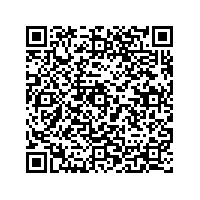 ICAR – Krishi Vigyan Kendra,Bapooji Sevak Samaj,Pethotty P.O., Santhanpara,Idukki (Dt.), Pin-685619, Kerala.Phone: 04868 – 247541, 247715.E-mail: kvk.Idukki@icar.gov.in, kvksanthanpara@gmail.comWebsite URL: www.kvkidukki.orgGENERAL INSTRUCTIONS Please read the following instructions very carefully before starting preparation of the report.Annual report is the most important document for the KVK and it directly reflects the overall achievements pertaining to the reported period. Hence due care needs to be given by each KVK while preparing the report. Period of Report is from 01 January, 2021 to 31 December, 2021.Action photographs with relevant captions covering all OFTS/FLDS/TRAINING/EXTENSION activities of the KVK in High resolution should be submitted separately in a CD/DVD along with this report. A part from this, soft copy of the activity wise photos may be submitted in JPEG format.Prepare Summary tables carefully tallying with the relevant portions of the main report on all aspects.Retain the blank column and rows as such and do not merge the cells. Please specify NIL, wherever not applicable or details are not available.Check the names of varieties and hybrids and specify in the report.Check the units and totals of each data table. Extension activity under celebrations for each important day, please insert separate rows and give appropriate data separately. Clubbing of data should be avoided.Success stories/case studies should be supported with data tables and graphs. Without photos success stories will not be considered for inclusion in Annual Report of ATARI.PART I - RMATION ABOUT THE KVK1.1. Name and address of KVK withphone, fax and e-mail1.2. Name and address of host organization with phone, fax and e-mail1.3. Name of the Programme Coordinator with phone & mobile No.1.4. Year of sanction:19951.5. Staff position as on 31 December 20211.6.	Total land with KVK (in ha): 3.24 ha1.7.	Infrastructural Development:A) BuildingsB) VehiclesC) Equipment & AV aids1.8. Details of SAC meeting organized : 28.01.2021PART II -  DETAILS OF DISTRICT2.1	Major farming systems/enterprises (based on the analysis made by the KVK)2.2 	Description of Agro-climatic Zone & major agro ecological situations (based on soil and topography)2.3 	Soil type/s2.4. 	Area, Production and Productivity of major crops cultivated in the district* Directorate of Economics and Statistics, Department of Agriculture and Coop2.5. Weather data* Source: IMD, TrivandrumProduction and productivity of livestock, Poultry, Fisheries etc. in the district* Source of Data: - District Animal Husbandry Office, Thodupuzha, IdukkiDistrict profile maintained in the KVK has been Updated for 2021:   YesDetails of Operational area / Villages 2.9	Priority thrust areasPART III -  TECHNICAL ACHIEVEMENTS 3.A. Target and Achievements of mandatory activities 3.B1. Abstract of interventions undertaken 3.B2. Details of technology used during reporting period 3.B2 contd..PART IV - On Farm Trial 4.A1. Abstract on the number of technologies assessed in respect of crops  4.A2. Abstract on the number of technologies refined in respect of crops: Nil4.A3. Abstract on the number of technologies assessed in respect of livestock 4.A4. Abstract on the number of technologies refined in respect of livestock  ; Nil4.B. Achievements on technologies Assessed and Refined4.B.1. Technologies Assessed under various Crops 4.B.2. Technologies Refined under various Crops : Nil4.B.3. Technologies assessed under Livestock 4.B.4. Technologies Refined under Livestock and other enterprises: Nil 4.B.5. Technologies assessed under various enterprises by KVKs: Nil  4.B.6.Technologies assessed under various enterprises for women empowerment: Nil 4.C1. Results of Technologies Assessed4. C2. Feedback on technologies assessed4.C3. Details of Successfully completed / concluded technology assessment (support with necessary summary of data and photographs) 1. Title of Technology Assessed: Assessment of Cassava Varieties in high range.  2. Performance of the Technology on specific indicators: Sree Pavithra was found better in terms of cooking quality, taste thus high consumer preferences.3.Specific Feedback from farmers: The variety was found susceptible to mosaic virus disease4.Specific Feedback from Extension personnel and other stakeholders:  The variety should be widely popularized in the district 5. Feedback to Research System based on results and feedback received: High incidence of mosaic virus.6. Feedback on usefulness and constraints of technology:  Nil2. Title of Technology Assessed: Assessment of different decomposing cultures in composting of agricultural wastes2. Performance of the Technology on specific indicators: the inoculum could accelerate the rate of decomposition. 3.Specific Feedback from farmers: The farmers could easily decompose the dried leaves of cardamom plantation.4.Specific Feedback from Extension personnel and other stakeholders: The technology is highly beneficial in cardamom plantation.5. Feedback to Research System based on results and feedback received:  The NCOF technology is cost effective and user friendly.6. Feedback on usefulness and constraints of technology: The technology could reduce the days of decomposition.3. Title of Technology Assessed: Assessment of Yard Long Bean Varieties in Idukki district2. Performance of the Technology on specific indicators: Pod length, Crispiness, yield, green pod was specific characters as compared to local3.Specific Feedback from farmers: continuous flowering and fruiting and could fetch better price.4.Specific Feedback from Extension personnel and other stakeholders: Better returns from the market.5. Feedback to Research System based on results and feedback received: Farmers acceptance, market preference was better6. Feedback on usefulness and constraints of technology: stingless nature of the pod.4.Title of Technology Assessed; Assessment of EVM preparations for control of ecto parasites in dairy cattle.2. Performance of the Technology on specific indicators: Technology was found effective in control of parasitic infection.3.Specific Feedback from farmers: the organic combination was easy for preparation and usage.4.Specific Feedback from Extension personnel and other stakeholders: the technology was well adapted by farmers.5. Feedback to Research System based on results and feedback received : the technology is well adapted in hilly tract among ruminants.6. Feedback on usefulness and constraints of technology: user friendly technology4.D1. Results of Technologies Refined: Nil4. D2. Feedback on technologies refined: Nil4.D.2. Details of Technologies refined: NilPART V - FRONTLINE DEMONSTRATIONS5.A. Summary of FLDs implemented 5.A. 1. Soil fertility status of FLDs plots, if analysed5.B. Results of FLDs5.B.1. Crops * Economics to be worked out based total cost of production per unit area and not on critical inputs alone.** BCR= GROSS RETURN/GROSS COSTH – Highest Yield, L – Lowest Yield A – Average Yield Data on additional parameters other than yield (viz., reduction of percentage in weed/pest/diseases etc.) 5. B2. Feedback on technologies demonstrated5.B.3. Livestock and related enterprises * Economics to be worked out based total cost of production per unit area  and not on critical inputs alone.** BCR= Gross Return/Gross CostData on additional parameters other than yield (viz., reduction of percentage diseases, increase in conceiving rate, inter-calving period  etc.) 5. B4. Feedback on livestock technologies demonstrated5.B.5. Fisheries: Nil5. B6. Feedback on fisheries technologies demonstrated: Nil5.B.7. Other enterprises: Nil5.B.9. Farm implements and machinery: Nil5. B10. Feedback on farm implements demonstrated: Nil5.B.6.Extension and Training activities under FLDPART VI – DEMONSTRATIONS ON CROP HYBRIDSDemonstration details on crop hybrids : NilH-High L-Low, A-Average *Please ensure that the name of the hybrid is correct pertaining to the crop specified Feedback on crop hybrids demonstrated: NilPART VII. TRAINING7.A.. Training of Farmers and Farm Women including sponsored training programmes (On campus)7.B Training of Farmers and Farm Women including sponsored training programmes (Off campus)7.C.Training for Rural Youths including sponsored training programmes (on campus)7.D. Training for Rural Youths including sponsored training programmes (off campus)7.E.Training programmes for Extension Personnel  including sponsored training programmes (on campus)7.F. Training programmes for Extension Personnel  including sponsored training programmes (off campus)7.G. Sponsored training programmes conducted : Details of sponsoring agencies involved1.2.3.7.H. Details of Vocational Training Programmes carried out by KVKs for rural youth7.F. Details of  Skill Training Programmes carried out by KVKs under ASCIPART VIII – EXTENSION ACTIVITIES8.1. Extension Programmes (including extension activities undertaken in FLD programmes)8.2 Other extension activities like print and electronic media etc.PART IX – PRODUCTION OF SEED, PLANT AND LIVESTOCK MATERIAL9.A. Production of seeds by the KVKs: Nil9.B. Production of hybrid seeds by the KVKs: Nil9.C. Production of planting material by the KVKs9.D. Production of hybrid planting materials by the KVKs: NIL9.E. Production of Bio-Products9.F. Production of livestock: 10. A.	Literature Developed/Published (with full title, author & reference)(i) KVK Newsletter:  Date of start: 01.04.2021 Periodicity: yearly Copies printed in each issue: 500(ii) Summary of Literature developed/published	(iii) Details of Literature developed/published1. Research articles in journals: Complete citation indicating authors, year of publication, title of publication, journal name, volume and page number in sequence.Preethu K P, Manju J V and Marimuthu, R, (2020) IIHR vegetable special - A boon for vegetable growers in Idukki District: Trends in Biosciences. 13(12): 789-792.Manju J V, Preethu K P and Marimuthu R, (20210. Effect of Integrated Nutrient Management on yield of Black pepper: J Krishi Vigyan.10(1): 73-76.2. Technical Reports/ bulletins: Authors name, Title of the technical report, name of publishing KVK, number of pages.1. Sudhakar S, R.Marimuthu , K.Dhanaphal ,T. Vengatashan , G.Sivakumar (2021) “Pink Pigmented Facultative Methylotrophic Bacteria (PPFMs) as Microbial Farmers in Small Cardamom Plantation”.24th Plantation Crop Symposium, : 203.2. Sudhakar S, R.Marimuthu , K.Dhanaphal ,T. Vengatashan , G.Sivakumar (2021) ““Entomopathogenic Nematode  Ecology and Biological Control in Small Cardamom Plantation”. ”.24th Plantation Crop Symposium, : 189.  3. Popular articles: Authors name, Title of the article, date of publication, Name of the newspaper/magazine, page no.Manju J V, Preethu K P and Marimuthu R, (2021) Soil test based fertilizer application in small cardamom for sustainable production: Spice India. 34(6): 14-16.Preethu, K P, (2021). Improved Techniques-Tissue culture seedlings in ginger cultivation: Karshaka Shree. PP.384. Extension literature; Authors name, month and year of publication, Title of extension literature like folders, pamphlets etc., name of publishing KVK, number of pages. Sudhakar Soundarajan, Preethu K Paul, Ashiba A, R. Marimuthu, October, 2021, Organic Pest and Disease Management in Small cardamom, BSS publication,12p.Sudhakar Soundarajan, Preethu K Paul, Ashiba A, R. Marimuthu, October, 2021, Organic Pest and Disease Management in Black pepper, BSS publication, 11p.Sudhakar Soundarajan, Preethu K Paul, R. Marimuthu, October, 2021, Scientific Beekeeping, BSS publication, 28p.S Jayababu, Preethu K Paul, October, 2021, Goat Managemental Practices, BSS publication, 8p.S Jayababu Preethu K Paul, 2021, Poultry Management, BSS publication, 8p.Manju Jincy Varghese, Preethu K Paul, R. Marimuthu October, 2021, Soil health management, BSS publication, 4pManju Jincy Varghese, Preethu K Paul, R. Marimuthu October, 2021, Micronutrients and its importance, BSS publication, 4pAshiba A, Preethu K Paul, R. Marimuthu October, 2021, Cassava cultivation, BSS publication, 4pManju Jincy Varghese, Preethu K Paul, R. Marimuthu, October, 2021, Vermicomposting, BSS publication, 4pJayisy Joseph, Preethu K Paul, R. Marimuthu October, 2021, Organic vegetables for healthy generation, BSS publication, 4pManju Jincy Varghese, Preethu K Paul, R. Marimuthu, October, 2021, Farmers Bill 2020, BSS publication, 2p.Preethu K Paul, R. Marimuthu, October, 2021, Package of Practices of Yard long bean, BSS publication, 4p.Preethu K Paul, R. Marimuthu October, 2021, Package of Practices of Garden pea, BSS publication, 4pPreethu K Paul, R. Marimuthu October, 2021, Package of Practices of Ginger, BSS publication, 4 pJayisy Joseph, Preethu K Paul, R. Marimuthu, October, 2021, Value added products of Pineapple, BSS publication, 4p10.B. Details of Electronic Media Produced10.C. 	Success Stories / Case studies, if any (two/three-pages write-up on each case with suitable action photographs. The Success Stories / Case Studies need not be restricted to the reporting period). Title 1: Demonstration of IISR- PGPR capsule for growth promotion in Black Pepper1.BackgroundBlack pepper (piper nigrum L.) commonly called as “black gold” on account of its economic importance is widely cultivated in Idukki district. Black pepper (piper nigrum L.) is the most important spice of the world referred   as ‘king of spices’. It is commonly called “Black gold” on account of its economic importance. But in India, especially Idukki the productivity of this spice is low owing to several contracts associated with soil health & management.  High rainfall in the black pepper growing area made the soil less productive due to leading and erosion losses of nutrients & has effect on growth of the crop. Soil of Black pepper growing areas are low in PH, High Nitrogen, Phosphorus, & medium to low potassium. Black pepper requires porous friable soil , having good drainage & adequate water holding capacity, rich in humus & essential plant nutrients. In Kerala, Black pepper is cultivated in laterite soils, which is acidic, generally low in plant nutrients, low in CEC with weak retention capacity of basis applied as fertilizer. So secondary nutrient &micro nutrient deficiencies are frequent in these soils. Application of secondary micro nutrient is essential for growth of Black pepper. The present investigation was therefore undertaken to study the effect of ISSR IISR PGPR Capsule on yield of Black pepper.Source of Technology: IISR2.Intervention processAvailability of all the basic input resources Awareness campaigns on the ill effects of chemical fertilizersHands-on training on Integrated Nutrient ManagementTimely intervention on different stages of growth of Black PepperAdvisory services.Follow-up visits and technical support as and when required3.Intervention TechnologyCreated a platform, where farmers could understand the importance of PGPR applicationThe technology was initiated in the year 2019-21 in the field of 5 progressive farmers.Between 2019-21, several trainings, related field demonstrations, field visits and farm tours were organized by the KVK to make the farmers aware, and give them confidence.Timely intervention, was provided not just for farming activities, but also for allied support inventory.4.Impact - Horizontal Spread	KVK intervention to increase the adoption of IISR PGPR reaped successful results as the area under IISR PGPR has increased from 5ha to 20 ha after the demonstration. The number of farmers who expressed their willingness to adopt IISR PGPR has increased in the neighboring areas also through word to word publicity. 5. Impact- Vertical spread.The impact of IISR PGPR in Black Pepper reflected in the production and productivity during the demonstration period. During 2019-21, the highest yield (2.5kg/vine), number of spikes/vine (188-215), length of spike (14.9-16.5), Number of berries/spike (81-85) respectively were obtained with application IISR PGPR capsule in Black Pepper. The use of microbial capsule increased the availability and absorption of all essential nutrients which led to more uptake and accumulation of nutrients in leaf also higher nutrient uptake by the plants. Increased number of leaves might have increased the photosynthetic activity resulting in higher accumulation of carbohydrates. Relatively higher carbohydrates could have promoted the growth rate and in turn increased yield. Higher yield response owing to application of organics ascribed to improved physical, chemical and biological properties of soil resulting in better supply of plant nutrients, which in turn led to good crop growth and yield.6.Impact - Economic GainsHigher net returns of Rs. 153688/- was recorded during 2019 -20 respectively with the adoption IISR PGPR capsule application in Black pepper. The benefit-cost ratio was also higher (2.70) when compared to the BC ratio obtained through conventional practices (1.58). ConclusionFrom the field investigations, it can be concluded that Black pepper responded favorably to IISR PGPR application. Higher yield and better B: C ratio was obtained in fields . Moreover, incidence of recurring problems like, spike shedding, Non uniform berry setting also decreased drastically.  Application of IISR PGPR capsule positively influenced the yield attributes along with economics. Hence, application of IISR PGPR capsule has been found to be an ideal option to improve yield besides being economically competitive and productive under the soil and climatic conditions of Idukki district.Steps for Scaling –up: Large Scale demonstrations in convergence with State Department of Agriculture will be conducted The KVK will ensure that the majority of the growers are benefited by such programmes.Inputs will be supplied to the marginal, financially weak and small growers on credit basis and that too at a subsidized rate.Farmers will be given trainings to produce Organic manures and fertilizers in their own fields.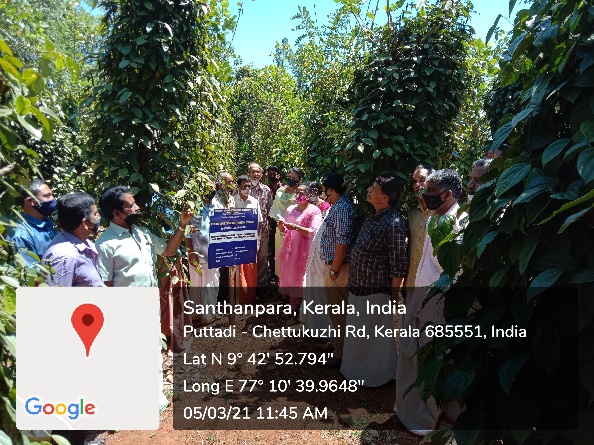 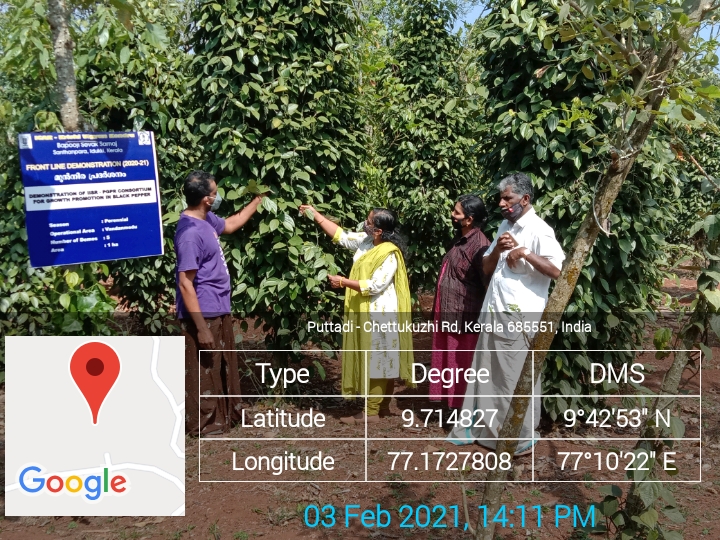 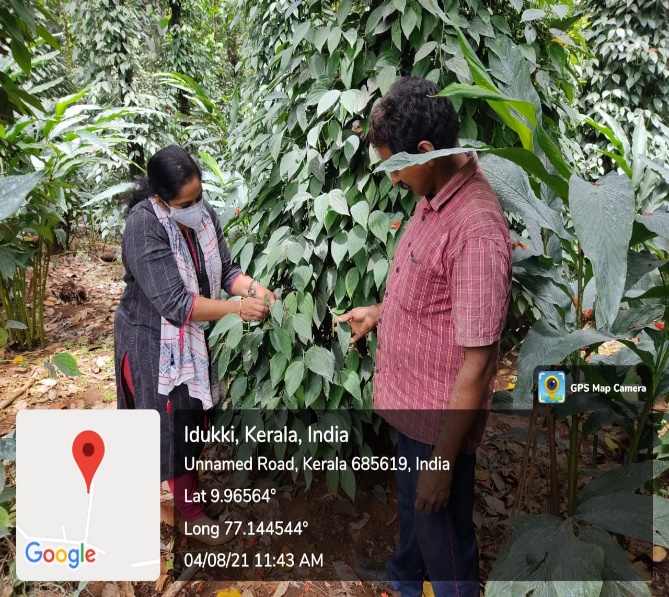 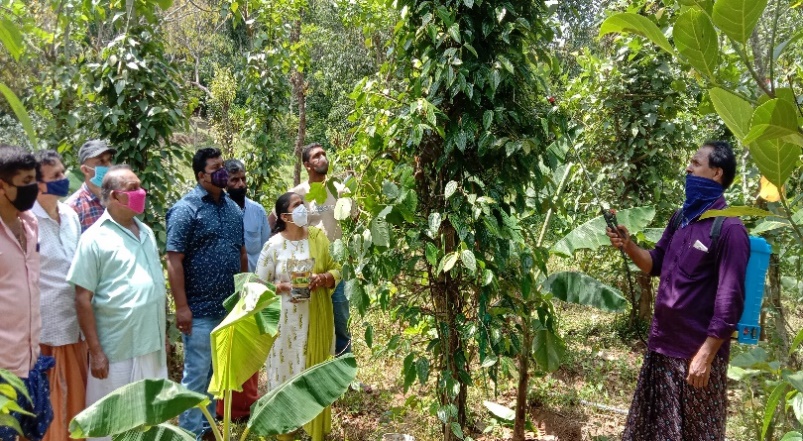 Title 2: Management of Phytophthora, Fusarium and Rhizome rot diseases in small cardamom using with ICAR-IIHR Arka Microbial Consortium TechnologyBackgroundArka Microbial Consortia (AMC) is a novel technology released from ICAR-IIHR, Bengaluru for plant nutrition and health management in horticultural crops. It is a consortium of 3 unique bacterial strains viz. Bacillus, Pseudomonas and Azotobacter. It can be applied either through soil and water. This synergistic effect of the formulated microbes can help in sustainable production of crops at a reasonable cost. This technology was introduced by ICAR-KVK, Santhanpara in IDUKKI district of Kerala for addressing the problems faced by small cardamom farmers of the district who were facing various problems like Azukhal disease and Rhizome rot. The technology gained popularity with the farmers and it is being followed by more than 5327 farmers of the district covering an area of 12452 ha and further popularized through FLDs and other extension activitiesInterventionsProcess: The production and productivity of small cardamom (Elettaria cardamomum) is beset with many constraints and among them plant diseases play a major role. The pathogens such as Phytophthora meadli , Pythium vexans, Rhizoctonia solani were mainly responsible for causing an array of diseases in the past in the plantations. The development of plant disease requires suitable host tissue, a compatible pathogen, and prevalence of suitable microclimatic conditions. Rot diseases (Azhukal or capsule rot) caused by Phytophthora meadii and clump rot caused by Pythium vexans occur in a severe form during monsoon season and results in significant crop loss. The disease also occurs in nursery seedlings in the form of damping off or seedling rot. The incidence of capsule rot or clump rot has been reported as a severe problem in the cardamom plantations a decade ago and loses the yield of small cardamom 50 percent. On the infected leaves, water soaked lesions appear first followed by rotting and shredding of leaves along the veins. The infected capsules become dull greenish brown and decay. This emits a foul smell and subsequently shed. Application of different fungicides to manage these problems in soils, has only added to environmental hazards besides increasing the cost of cultivation.Technology: This technology was introduced by ICAR-KVK, Santhanpara in IDUUKI district of Kerala for addressing the problems faced by small cardamom farmers of the district who were facing various problems like Azukhal disease, Rhizome rot, Bacterial blight, dropping of capsules and death of roots due to a variety of factors like lack of nutrient uptake, Phytophthora and Clump rot infection. The Microbial consortium technology was taken up as an on-farm trial and FLDs. It was found that drenching of small cardamom plant with Mixing of 20 gm Arka Microbial Consortium per litre of water and drenching 5-6 litre of this solution per small cardamom plant during May-June , August-September and January months (Three times in a year performed significantly better in terms of reduction in Azukal, Clump rot and Nematodes.Output and outcome:Technology assessment and demonstration of the technology has shown that AMC applied small cardamom field were showing early initiation of new shoots during pre-monsoon showers, less nematode (5.8%), less Azukal disease incidence (6.2 %), less Rhizome rot disease incidence (4.3 %) and have also recorded higher dry cardamom yield of (1.85 q/ha) compared to farmers practice yield range of (1.32 q/ha) after 4 years of AMC application. ImpactHorizontal SpreadThe technology gained popularity with the farmers and it is being followed by more than 5000 farmers of the district covering an area of 12000 ha and further popularized through FLDs and other extension activities. After adoption of this technology it saves the cost of chemicals application Rs.4,500 per ha.  Economic gains:The cost of application of AMC is Rs.4400/ha as compared to regular chemical application where it costs Rs.21000/ha. So, the reduction in cost of cultivation per ha is Rs.65, 000. The total net return gained per ha is Rs.279,000/- due to introduction of AMC technology. . The total economic benefits accrued since its release (2017) is estimated at Rs.27.84 crore during the period 2017 to 2021.Employment GenerationTo accelerate the adoption, KVK, Idukki has established AMC Production Unit at KVK premises with the financial support of Revolving fund and 14,846 kg of AMC has been produced and supplied to 5327 no. of farmers since 2017. So the AMC technology has spread to 12452 ha of the small cardamom plantation areas and the KVK is realizing Rs.11.50 lakhs sale annually. 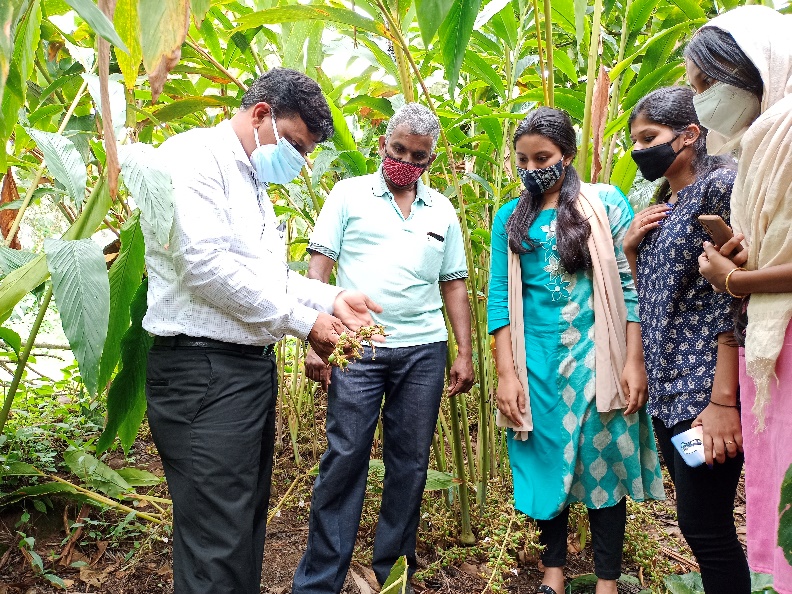 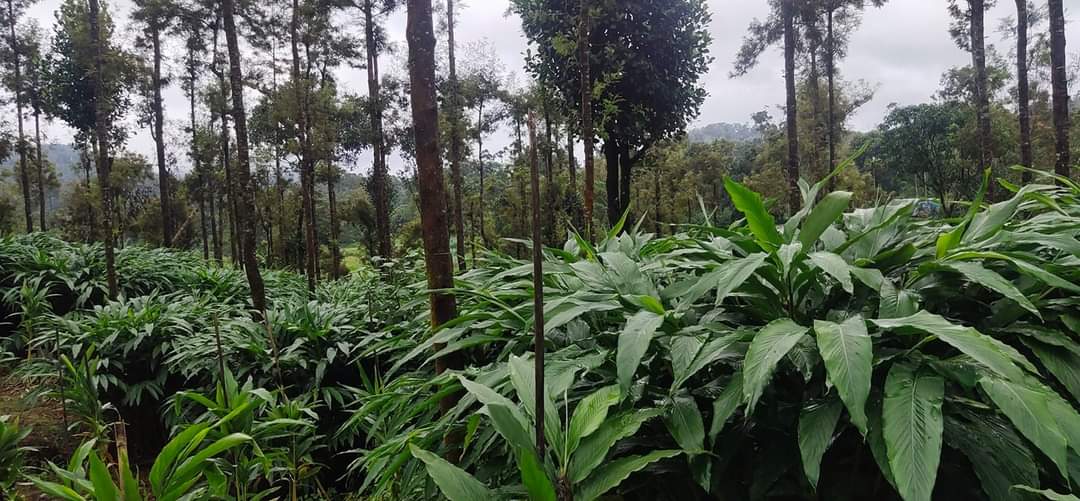 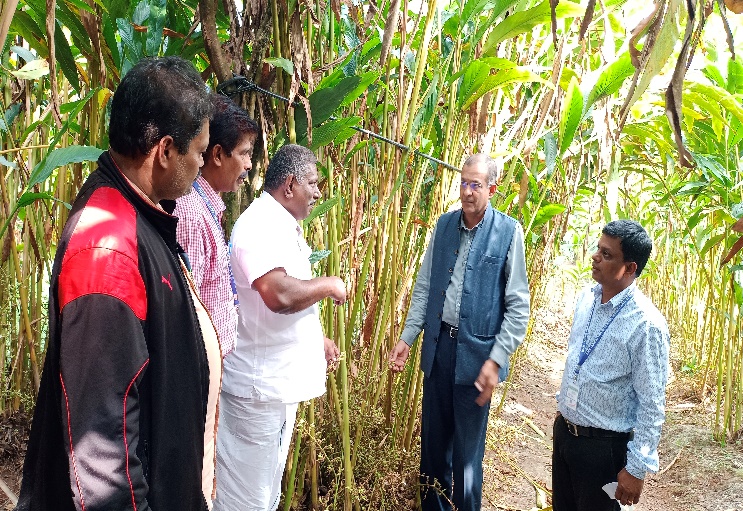 Title 3: Strawberry: A Potential Crop for Doubling the Farmer’s Income at Vattavada village in Idukki District, Kerala, South India.BackgroundStrawberry (Fragaria amanassa Duch) is cultivated throughout the world, but it grows well in a cold and moist climate. The Kerala states provide ample opportunity for the successful cultivation of strawberry due to its mild and pleasant climatic conditions. The farmers of the region are not acutely aware of the economics for the cultivation of strawberry. Mr. Siva has been active in organic and diversified farming for about 10 years which eventually has given a financial triumph to his crop cultivation. After his initial bitter experiences with strawberry farming, Mr. Siva acquired the knowledge of cultivating strawberries through scientific techniques and earned tremendous success.InterventionsProcess: Encouraged by the ICAR-Krishi Vigyan Kendra, Idukki   to take up strawberry cultivation, as the area (Vattavada Village) was highly favorable for growing such a fruit crop, him desire and passion to become one of the progressive farmers of the area finally took off when he was selected as a beneficiary under SHM scheme during the year 2017-2018. At the beginning, the Department assisted her with 6000 nos. of strawberry runners, which he planted in the open fieldTechnology: Front line demonstrated on AESA based strawberry cultivation in Vattavada.Output and outcome:         Mr. Siva Sankar harvests the fruits twice in a month from Feb-July/Aug with the average yield being 200gms/plant/harvest season. (600 kg/harvest) Amounting Rs. 2, 40,000/- per season. Impact Horizontal SpreadEncouraged by the technical advice that she received from the   KVK-IDUKKI, he is now planning to set up a Minimal Processing Unit in the area by forming one FEOs named Vattavada Strawberry Farmers Club. Besides the assistance that she received from the ATMA, Idukki.Economic gains: Currently, he cultivates the highly productive, hybrid Nebula variety of Strawberry saplings. From around 5000 strawberry plants, Mr. Siva generates a weekly income of Rs.25000. According to him strawberry is a crop with very high market potential and profitabilityEmployment Generation: Mr. Siva Sankar received support from him family to extend their hands in managing this large scale cultivation. Excluding the expenditure and input support, Mr. Siva Sankar has made a profit of around Rs.2,90,000/- from him strawberry cultivation. Horticulture Revolution has brought a significance changes in the socio-economic conditions and living standard of many people directly and indirectly engaged in the cultivation of strawberry crop. Southern region has eminence potential to become the largest production hub of strawberry in the country.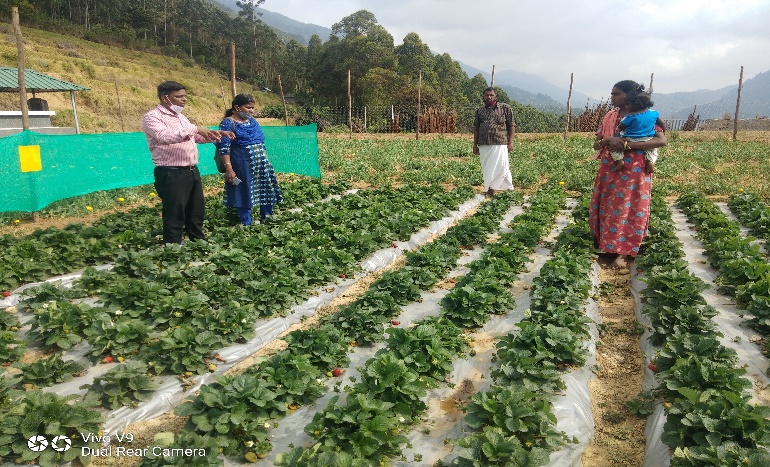 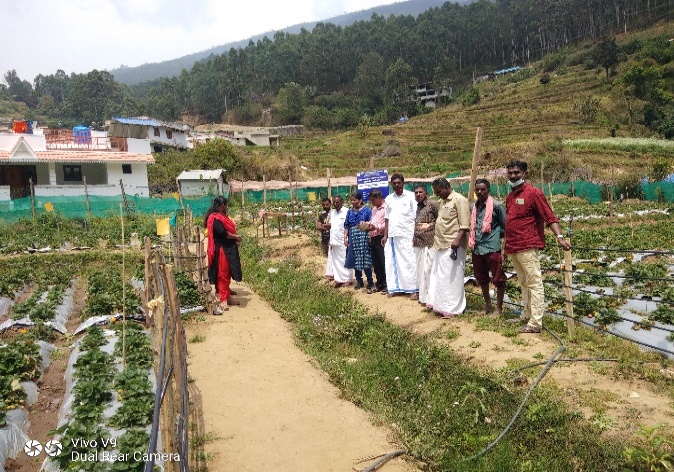 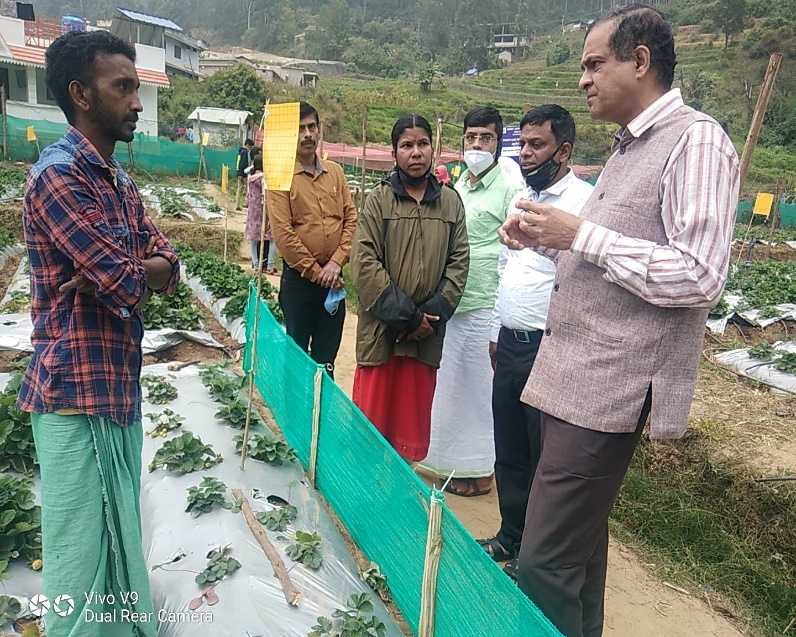 Title 4: Integrated nutrient Management in cabbage 1. Background	Cabbage (Brassica oleracea L. Capitata group) is a cool season crop which is becoming more popular because of ample marketing opportunities. However, productivity of Cabbage in Idukki district is much below the potential due to inadequate nutrient management strategies for infertile soils. There is increasing concern about use of synthetic chemical fertilizers and pesticides, which may be responsible for declining yields and deterioration of the soil condition. Decreasing yields over the years also indicate that indiscriminate use of synthetic and organic fertilizers may not be able to sustain vegetable production. Other than the above mentioned, the major problems faced by Cabbage farmers also includes Soil acidity and nutrient disorder makes the less marketability. In such a Scenario, KVK Santhanpara has decided to undertake a demonstration at Sandos colony by integrating organic manures and synthetic fertilizers which has the advantage of restoring soil fertility, sustaining productivity and increasing nutrient management. Source of Technology: IIHR2.Intervention processAccessibility to the technology and availability of all basic resources Training on INM in Cabbage.Timely intervention on different stages of growth of CabbageAdvisory servicesFollow-up visits and technical support as and when required.3.Intervention TechnologyThe technology was initiated during the years 2020-21 in the fields of 5 farmersSupply of adequate inputs and consultancy servicesTimely intervention, was provided not just for farming activities, but also for allied support inventory.4.Impact - Horizontal Spread	Integrated nutrient management (INM) treatments significantly affected growth characteristics and yield attributes of cabbage. INM interaction affected dry matter of the crop and head weight in cabbage. Cabbage plants treated with the INM had higher head weights of 3.7 kg than the check with 2.28. Root volume in cabbage was also higher in treatments when compared to the farmers practice and soil acidity has decreased.5.Impact - Vertical spread.	For cabbage, a highest yield of 548 q/ha was obtained during the year 2020-21, when the intervention was carried out. However, better dry matter accumulation, higher yield attributes, and yield of crops in 2020 were also likely in part due to climatic effects as air temperature during 2020 was more favorable for these cool season vegetable crops.6.Impact - Economic Gains	Net returns, and the cost: benefit ratio were affected by INM treatments. A highest net returns (Rs. 211120·ha−1) and cost: benefit ratio of 2.79 was obtained, which was significantly higher than the check with 1.90. Conclusion	There is concern that use of inorganic fertilizers alone cannot sustain high levels of productivity and cause deterioration of the soil and environment. The use of INM to improve plant nutrition may address these issues. The technologies of KAU and IIHR when used combination with inorganic fertilizers can have a profound impact on growth, yield and soil health of Cabbage.Steps for Scaling – up: Large Scale demonstrations will be conducted in convergence with ATMA-Idukki.The KVK will ensure that the majority of the growers are benefited by such programmes.Trainings for popularizing such eco- friendly, bio control methods will be organized frequently Brochures and other literary works will be published to give the farmers a quick summary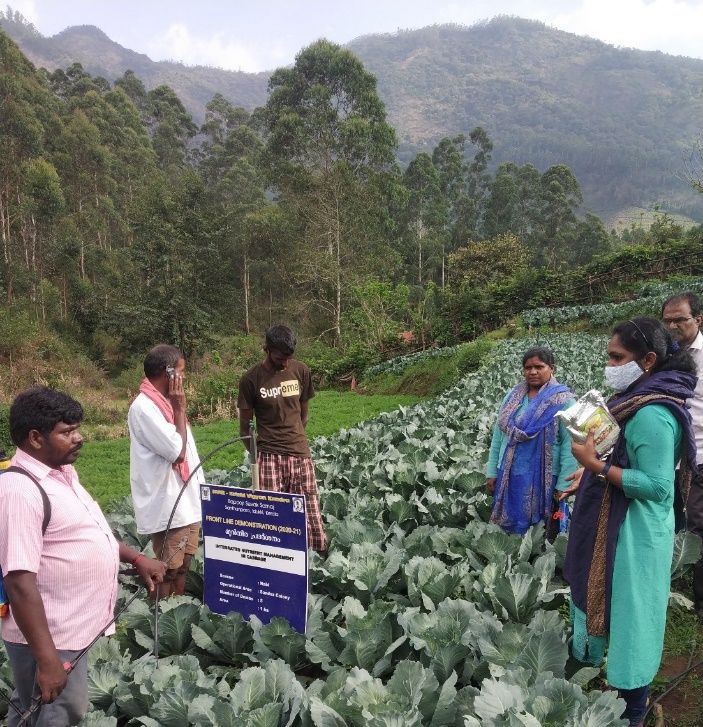 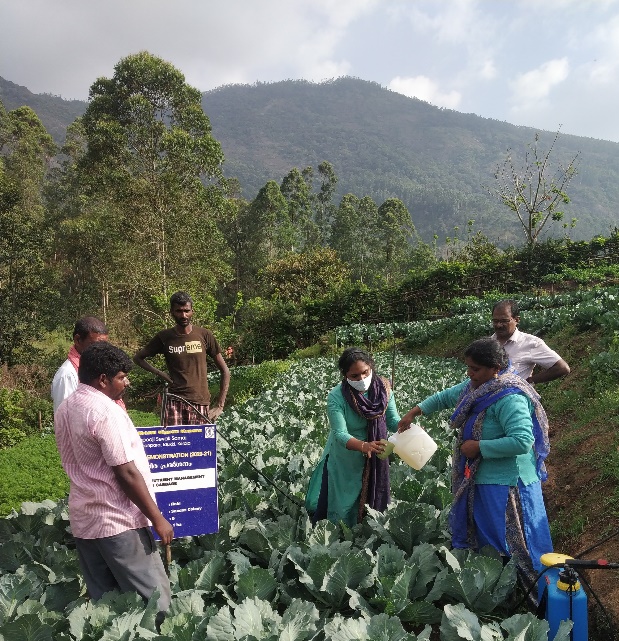 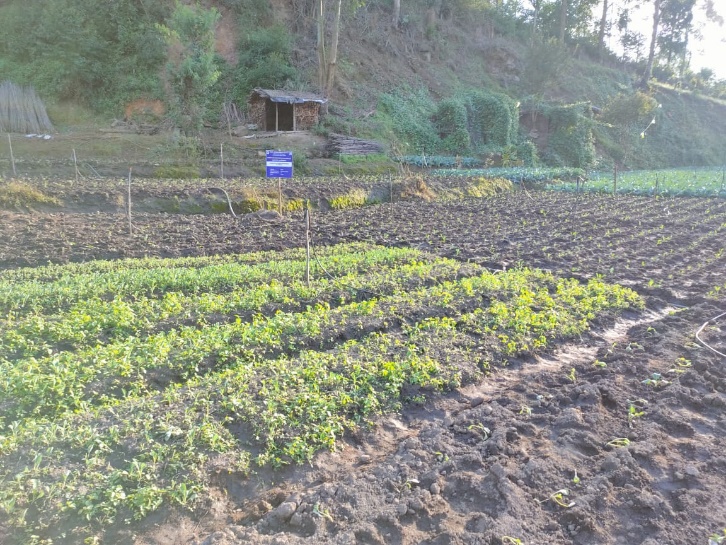 Title 5: Rebirth to paddy farming in Idukki district with high yielding variety Manuratna1.Background The agriculture in Kerala has undergone significant structural changes in the form of decline in the share of Gross State Domestic Product and commercialization of agriculture. The gross cropped area and the net sown area in the state have declined over a period of time. During 1999-2000, and 2017-18 districts like, Idukki, Ernakulum, Palakkad, Wayanad and Kannur districts have shown declining growth rate in area under paddy cultivation which is less than the state average. Idukki, known as the spice bowl of the state have shown declining trends in both area and production.To bring about a change in this negative trend, and to create an awareness regarding the importance of paddy cultivation in maintaining ecological balance, KVK, Idukki has started a demonstration on cultivation of Manuratna variety of paddy in 20120-21.  Manuratna, is developed by Agricultural Research station, Mannuthy. Manuratna with a better yield than Uma, Swetha and Karuna will help to bring back the lost glory of Idukki in rice cultivation Source of Technology: Agricultural Research station, Mannuthy2.Intervention processAccessibility to the technology and availability of all basic resources Timely intervention on different stages of growth of Rice Advisory services.Follow-up visits and technical support as and when required.3.Intervention TechnologyThe demonstration was initiated during the years 2020-21 in 1 ha of area with a broad vision to bring back the farmers to rice cultivation.In order to educate the farmers regarding the various requisites of rice production, KVK has conducted numerous trainings regarding the production practices of Manuratna varietyTimely intervention, was provided not just for farming activities, but also for allied support inventory.4.Impact - Horizontal Spread	After the demonstration, the number of farmers who are interested to take up rice farming has increased. This is evident from the increased requests for more trainings and planting materials.5.Impact - Vertical spread.During the period 1980-81 to 2011-12, Idukki, have lower negative cumulative growth rate in area compared to the state average. But through this demonstration farming, KVK was able to obtain a better grain yield of 5.98 t/ ha. This will surely prove to be an eye opener for the farmers, that paddy cultivation can also be profitable in their local conditions. 6.Impact - Economic Gains	On the basis of costs incurred and revenue generated an economic analysis was conducted and we obtained a Benefit Cost ratio of 2.39. The ratio point towards the popular myth that only cash crop cultivation is profitable. ConclusionManuratna variety of paddy when cultivated on 1ha of land was successful with good grain yield. Steps for Scaling – up: Large Scale demonstrations will be conducted in convergence with line departments of Idukki.The KVK will ensure that the majority of the growers are benefited by such programmes.Trainings will be conducted to popularize paddy framing among the farmers. Brochures and other literary works will be published to give the farmers a quick summary. Feedback will be obtained and their constraints will be met on a timely basis.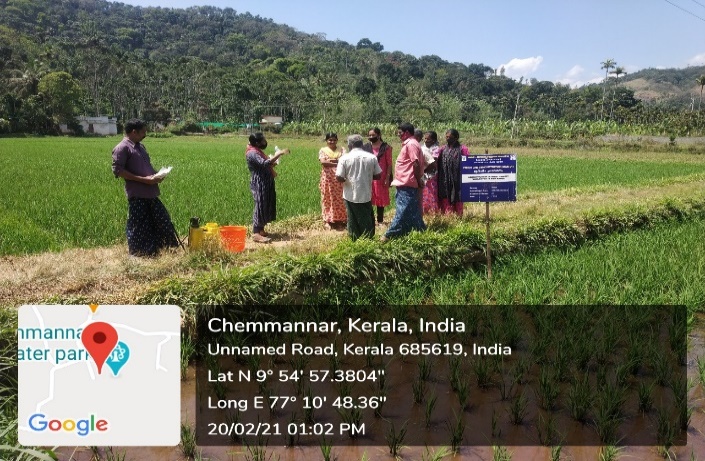 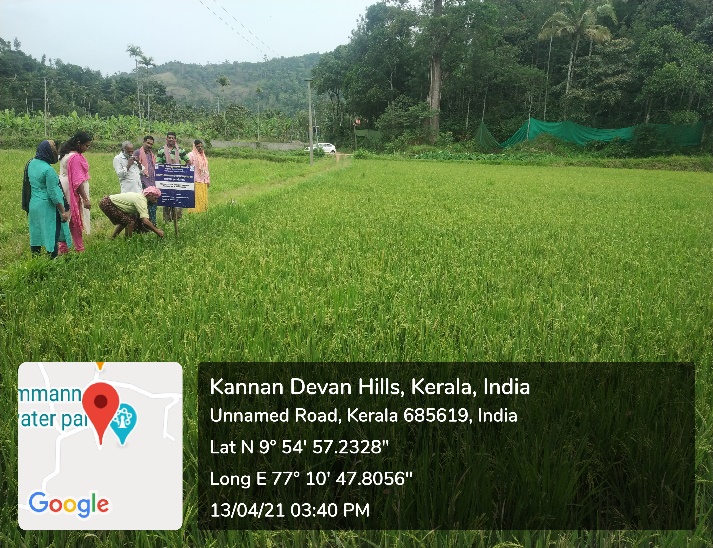 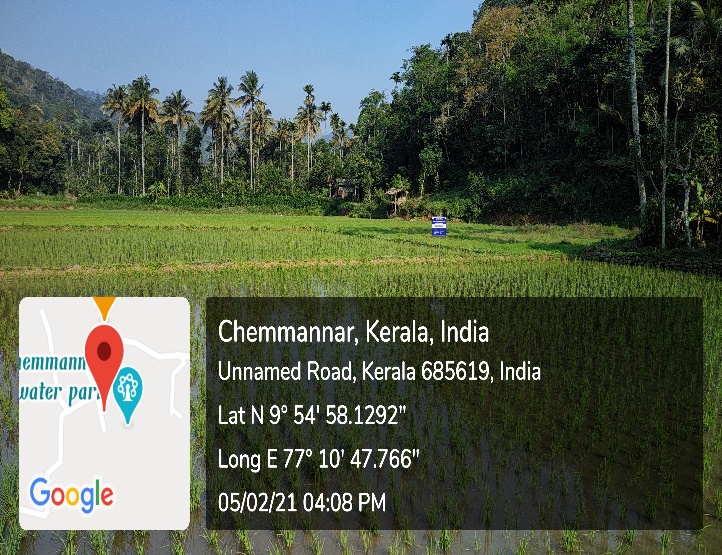 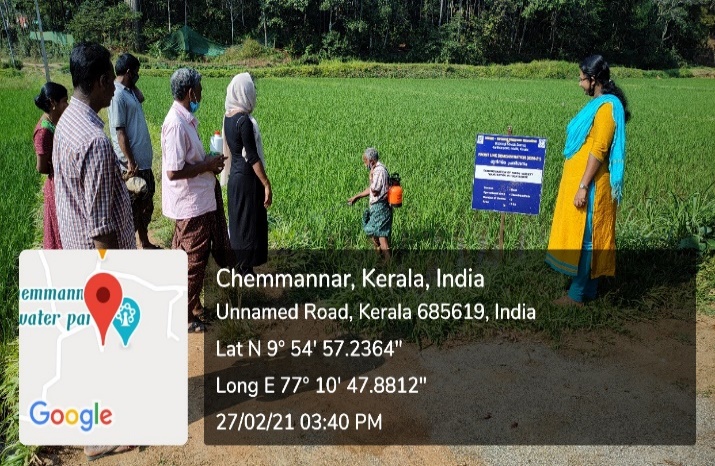 Title 6: Women entrepreneurship: A success1.Back ground:Rural women and housewives are the important target group that KVK is trying to educate. Often these women have productive skills that have never been realized or utilized. Normally housewives in their village spend majority of their time for cooking and taking care of children and they are not getting the opportunity for education or skill training.  KVK works to change some of these traditional routines, so that women can make choices for themselves. Their potential can be developed through creating awareness, developing their functional capability, and organizing them in Self Help Groups. Over the years, KVK has trained a large number of housewives and organized them into Self Help Groups in neighboring villages. The organization of women’s groups has exposed them to the outside world, given them confidence, given them support and a voice. Now, these women are working to improve skills and supplement their family income. The trainings organized by KVK create awareness and imparts knowledge on their rights, capacities, and skills required for day to day activities. This gives confidence especially they feel that they can work in groups to change their traditional role without affecting the family relations as it is an important part of our culture.The group of women attended the hands on training on mushroom production from KVK at their village. Based on the knowledge acquired, they started mushroom cultivation using the inputs received from the KVK as part of the training. After gaining experience in the field, they renovated an unused room of 300 m2 in their village. As paddy straw is easily available in their area, they used it for the mushroom bed preparation. The substrate is disinfected through steaming by aluminum vessel using locally available fire wood as fuel which ensures organic mushroom production. The purely organic produce is being sold as ‘Organic mushroom’. By the sale of 3kg – 5kg fresh mushroom daily, they are realizing a net monthly income of Rs. 36,000/-2.Intervention processTo assess their educational needs and to provide essential training.To enhance their life-skills by extending life-skill education.Skill development vocational training.Motivation to start an enterprise.Technical guidance for starting the unit.Details about availability of raw materials.Advisory services.Follow-up visit.Technical back up in running the unit as when required.3.Process TechnologyCreation of an environment where women can seek knowledge and information and there by empower them to play positive role in their own development and development of society.Enhancement of self-image and self- confidence of women and thereby enabling them to recognize their contribution to the economy as producers and workers, reinforcing their need for participating in skill development programmes.Provide women and adolescent girls with the necessary support structures and an informal learning environment to create opportunities for education.4.Output and outcome For providing employment to women around the Cluster village, we established a Mushroom production unit which gives employment to 15 women for the last 6 months. An average of Rs. 45,000/- is earning by these women  every month which supplement their family income and improves their socio economic status in the community.  This unit is initiated as part of the women empowerment programme linked with the women Self Help Groups namely Dhanya(SHG) functioning in the cluster villages around Udumbanchola.5.Impact	Horizontal Spread.        This enterprise aimed at empowering women in Idukki district by providing skill development training to make them self-sufficiency and self-reliant. This enterprise will enable women deprived, poverty sticken, working as domestic servants,single parent and widows are being given opportunity to undergo free training and inturn they earn and live on their own.The  entire family will be benefited, will support the beneficiary to establish small scale units.6.Economic Gains.         They earn an average Income per month is Rs.45,000/-Employment Generation.               This programme will empower women for their families wellbeing and for their sustainable living, every batch of women / youth- girls will in turn benefit by this programme and will take this as their profession and train other women community and develop their standard of living. Self-employment is the main source of income.So they are engaged more in self- employed manufacturing and trade activities compared to others.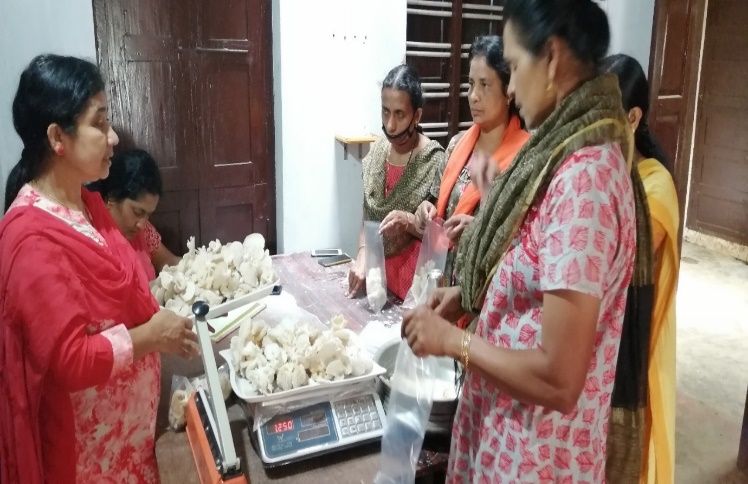 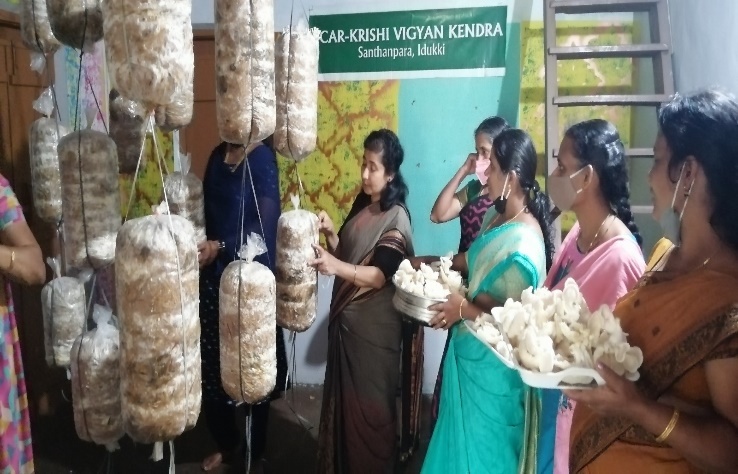 Title 7:  Skill development enterprise: A Success.1.Background	    Miss. Bincy Mathew, Puthenpurackal, Muttukaad in Idukki district. She was raised in a below middle class family. She is 7th failed disabled unemployed lady.   But all these problems were silly as compared to her great dream. One year ago unfortunately, she got a chance to attend the vocational training on different topics such as Fabric designing, Dry flower making, Jewellery Making, Toys Making, Quilling Art and Home care product preparations conducted under KVK Rural craft discipline. She was inspired by the motivations she received from Mrs. Rachel Skaria, programme assistant of KVK (Rural craft discipline). Her promotion and support brought great changes in Miss. Bincy’s life.  The topics that impressed her was the Fabric designing and dry flower making. Motivated from the training, she started a Flower making unit and learn to make  fabric designing  to meet the modern trends of marketing. She has employed three ladies to work along with her.  They visited various forests, hills, valleys and farms and in the neighbouring state of Tamilnadu to collect raw materials like varieties of dried grasses, areca nut sheaths, palm leaves, corn husk and different types of  cereals etc. They met the owners of farms and seek their permission to pick up their agricultural waste to make a different varieties of flowers. Now Miss. Bincy is an example how woman can effectively utilize their talents and leisure time for income generation. She has taken bulk orders from fancy stores, local markets and she has participated in flower shows and exhibitions, now she started online marketing. The main finishing touches is done by her and the rest of the work is done by the women working with her. She purchases the raw  materials in bulk at a cheaper rate and the work place is her-own house. Therefore, the profit she gains is comparatively higher.2.Intervention process     6 months vocational training.Motivation to start an enterprise.Technical guidance for starting the unit.Details about availability of raw materials given.Advisory services.Follow- up visits.Technical back up in running the unit as when required.3.Intervention Technology.          To provide  skill development  vocational  training to make her self- sufficient and self-reliant.Impact 4.Horizontal Spread.            This enterprise will provide skill development for the women dwellers in identified area, families will be benefited directly and creating a ray of hope for better source of livelihood , and live a sustainable life with self – sufficiency and self –reliance.5.Economic Gains.         She earn an average profit of Rs. 25000/- per month6.  Employment Generation                   Motivated from the above mentioned Miss. Bincy’s successful enterprise,10 rural women formed a self-help group under KVK Rural Craft discipline, they started designing, jewellery making and production of home care products on a commercial basis. In addition to this unit, they are planning to start a small fancy store with loan availing from nearby Co-operative bank for self-sufficiency and self-employment. Also they generate employment opportunities for others.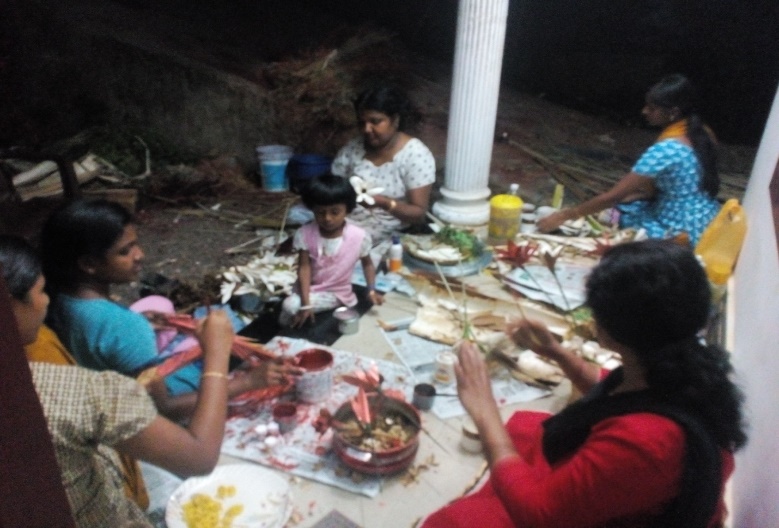 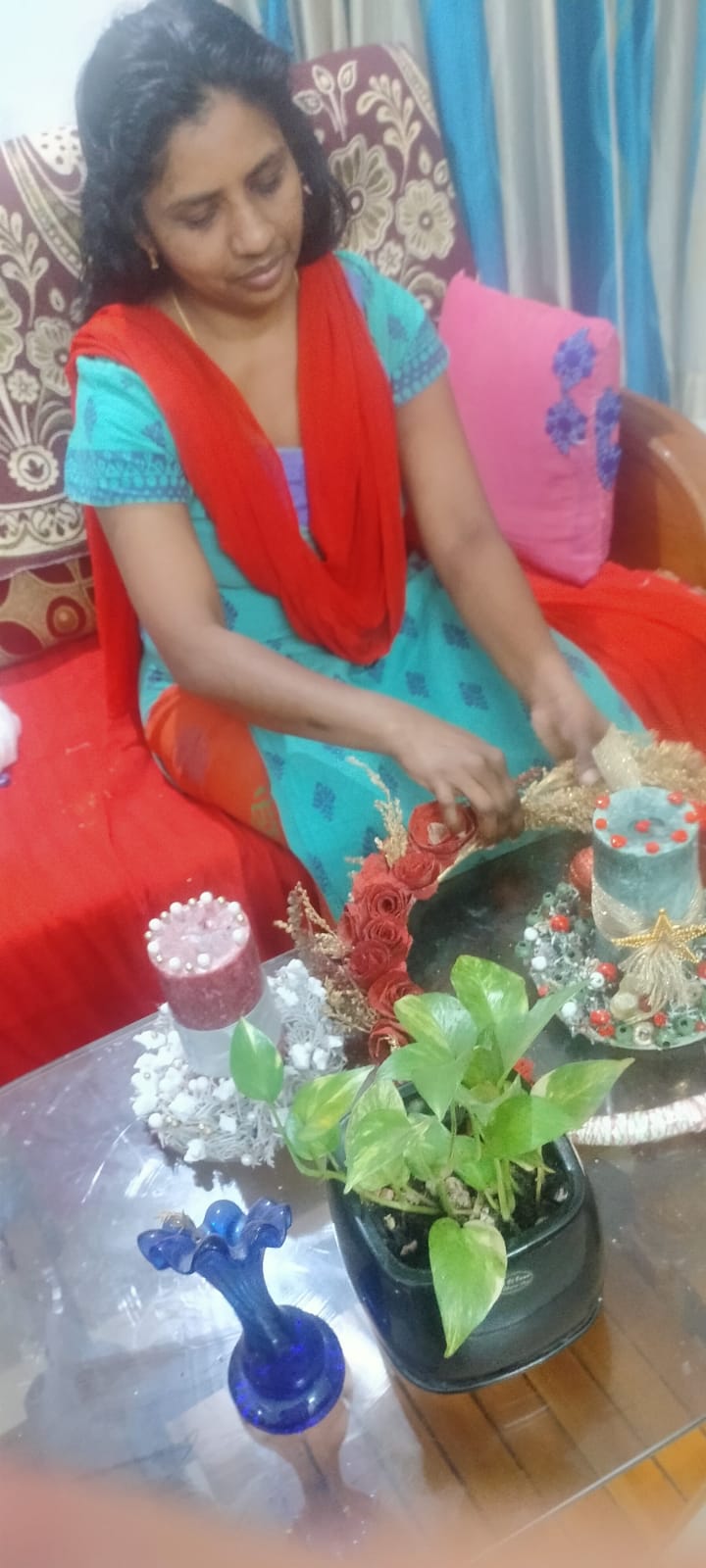 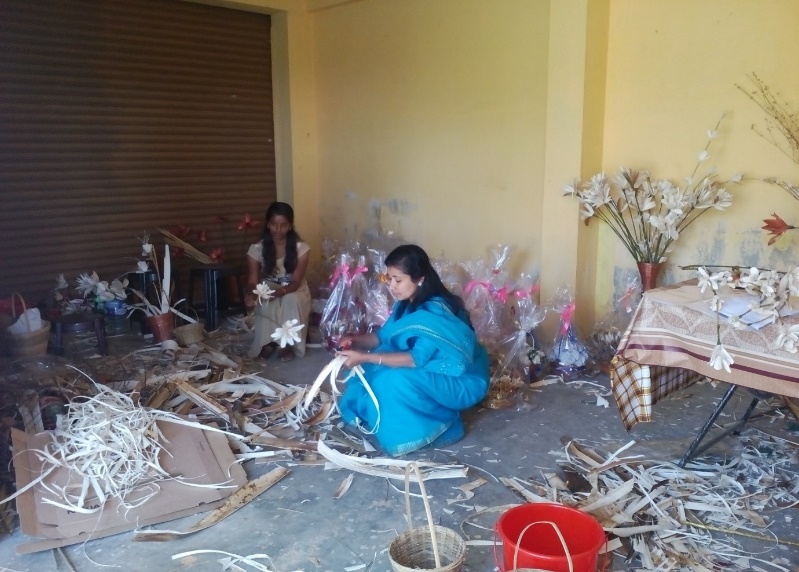 10.D.	Give details of Innovative Methodology or Innovative Approach of Transfer of Technology developed and used during the year:  Nil10.E. 	Give details of Indigenous Technical Knowledge practiced by the farmers in the KVK operational area which can be considered for technology development (in detail with suitable photographs)10 F. Technology Week celebration: : NilPeriod of observing Technology Week:  From                               to Total number of farmers visited          :Total number of agencies involved      : Number of demonstrations visited by the farmers within KVK campus : Other Details 10  E. Recognition and Awards: Please give details about National and State level recognition and awards   PART XI – SOIL AND WATER TEST11.1	Soil and Water Testing LaboratoryA. Status of establishment of Lab			:1.	Year of establishment 			:20072.	List of equipment’s purchased with amount	:B. Details of samples analyzed since establishment of SWTL:C. Details of samples analyzed during 2021:11.2 Mobile Soil Testing KitA. Date of purchase and current statusB. Details of soil samples analyzed during 2021 and since establishment with Mobile Soil Testing Kit:11.3 Details of soil health cards issued based on SWTL & Mobile Soil Testing Kit:11.4 World Soil Health Day celebrationPART XII. IMPACT12.A. Impact of KVK activities (Not restricted for reporting period)NB:	Should be based on actual study, questionnaire/group discussion etc. with ex-participants.12.B.	Cases of large scale adoption (Please furnish detailed information for each case with suitable photographs): Nil12.C.	 Details of impact analysis of KVK activities carried out during the reporting period: NilPART XIII – LINKAGES13A.	Functional linkage with different organizationsNB	The nature of linkage should be indicated in terms of joint diagnostic survey, joint implementation, participation in meeting, contribution received for infrastructural development, conducting training programmes and demonstration or any other13B. List of special programmes undertaken by the KVK and operational now, which have been financed by State Govt./Other Agencies 13C.	 Details of linkage with ATMACoordination activities between KVK and ATMA 13D.   Give details of programmes implemented under National Horticultural Mission : Nil13E. 	Nature of linkage with National Fisheries Development Board : Nil13F.  	Details of linkage with RKVY 13G. Kisan Mobile Advisory ServicesPART XIV- PERFORMANCE OF INFRASTRUCTURE IN KVK14A.	Performance of demonstration units (other than instructional farm)14B.	Performance of instructional farm (Crops) including seed production14C. Performance of production Units (bio-agents / bio pesticides/ bio fertilizers etc.,) 14D.    Performance of instructional farm (livestock and fisheries production) 	14E.	Utilization of hostel facilities: nil	Accommodation available (No. of beds)14F. Database management14G. Details on Rain Water Harvesting Structure and micro-irrigation system : NilRain Water Harvesting StructureMicro-irrigation systemsPART XV – SPECIAL PROGRAMMES15.1 Paramparagath Krishi Vikas Yojana (PKVY): Nil15.2 District Agriculture Meteorological Unit (DAMU): Nil15.3 Fertilizer awareness programme organised15.4 Seed Hub: Nil15.5 CFLD on Oilseeds: Nil15.6 CFLDs on Pulses: Nil15.7 Krishi Kalyan Abhiyan (Aspirational districts): Nil15.8 Micro-Irrigation: Nil15.9 Tribal Sub-Plan (TSP)15.10 SCSP: Nil15.11 NARI: Nil15.12 KVK Portal15.13 KSHAMTA: Nil15.14 DFIPART XVI - FARMERS FEEDBACK ON ASSESSED/DEMONSTRATED TECHNOLOGIES OF CROPS / LIVESTOCK 16.1 Farmers feedback on performance of crop varieties/hybrids16.2 Farmers feedback on performance of agronomic practices16.3 Farmers feedback on performance of pest and disease management in crops16.4 Farmers feedback on performance of farm machinery technologies16.5 Farmers feedback on performance of livestock and fisheries technologiesPART XVII - FINANCIAL PERFORMANCE17A.	Details of KVK Bank accounts17B. Utilization of KVK funds during the year 2020-21 (Rs. in lakh)17C.   Status of revolving fund (Rs. in lakh) for the last three years18. Details of HRD activities attended by KVK staff 19. 	Please include any other important and relevant information which has not been reflected above (write in detail). : 19.A. FPO FormationKVK AddressTelephoneTelephoneE mailWeb AddressICAR -  KrishiVigyan Kendra, BapoojiSevakSamaj, Pethotty P.O., Santhanpara, Idukki (Dt.), Pin-685619, Kerala.Office04868 – 247541,247715.FaxNilkvk.Idukki@icar.gov.inwww.kvkidukki.orgAddressTelephoneTelephoneE mailWeb AddressAddressOfficeFaxBapoojiSevakSamaj,Kakkattu, Meenadom P.O.,Pampady, Kottayam (Dt.),Pin-686 516, Kerala.0481-2506271+91 944682601904868-247048bkvkchairperson@gmail.comwww.kvkidukki.orgNameTelephone / Contact Telephone / Contact Telephone / Contact ResidenceEmail Dr. R. Marimuthu, Senior Scientist& Head-8157895397kvksanthanpara@gmail.comSl.No.Sanctioned postName of the incumbentDesignationM/FDisciplineHighest Qualification (for PC, SMS and Prog. Asstt.)PayScale Basic pay Date of joining KVKPermanent/TemporaryCategory (SC/ST/OBC/Others)1Head/Senior ScientistDr. R. MarimuthuSenior Scientist& HeadMAgronomyDoctorate in Agriculture - Agronomy37400-670005072017-01-2019PermanentOBC2Scientist/SMSDr. S. JayababuSubject Matter SpecialistMAnimal ScienceB.V. Sc. & AH15600-391002100019-06-1995PermanentOthers3Scientist/SMS Manju Jincy VargheseSubject Matter SpecialistFSoil ScienceM.Sc. Agriculture (Soil Science)15600-391002100010-01-2011PermanentOthers4Scientist/SMSK. Arunkumar Subject Matter SpecialistMHorticulture Msc. Horticulture  (Plantation, Spices, Medicinal and Aromatic crops)15600-391002100025-10-2021PermanentOBC5Scientist/SMSSudhakar SoundarajanSubject Matter SpecialistMPlant ProtectionM.Sc. Agricultural Entomology, MBA15600-391002100027-01-2011PermanentOBC6Scientist/SMSAshiba ASubject Matter SpecialistFAgronomyM.Sc. Agronomy15600-391002100007-01-2019PermanentOBC7Scientist/SMSPreethu K. PaulSubject Matter SpecialistFAgri. ExtensionM.Sc. Agricultural Extension15600-391002100007-01-2019PermanentOthers8Programme Assistant     VacantProgramme AssistantFVacant-9300-3480013500---9Programme Assistant (Computer)Biju NarayananProgramme AssistantMComputer ApplicationM.C.A., PGDCA9300-348001350001-10-2007PermanentOBC10Programme AssistantRachel SkariakuttyProgramme AssistantFRural CraftM.A. Sociology (P.G. Diploma in Rural Development)9300-348001350005-06-1995PermanentOthers11Assistant Shaji. K. KakkattuAssistantM--9300-348001350005-06-1995PermanentOthers12Jr. StenographerDaisy DanielJr. StenographerF--5200-20200710005-06-1995PermanentOthers13Driver - 1P. NandagopalDriverM--5200-20200720005-06-1995PermanentOBC14Driver - 2Ayans K ShibuDriver---5200-20200720025-10-2021-OBC15SS-1P. SabuSkilled Supporting Staff-1M--5200-20200700005-06-1995PermanentOthers16SS-2K.T. MathewSkilled Supporting Staff-2M--5200-20200700005-06-1995PermanentOthersS. No.ItemArea (ha)1Under Buildings0.075 ha2.Under Demonstration Units0.087 ha3.Under Crops2.06 ha4.Orchard/Agro-forestry0.0 ha5.Others1.01 haS.No.Name of buildingSource of funding StageStageStageStageStageStageS.No.Name of buildingSource of funding CompleteCompleteCompleteIncompleteIncompleteIncompleteS.No.Name of buildingSource of funding CompletionDatePlinth area (Sq.m)Expenditure (Rs.)Starting DatePlinth area(Sq.m)Status of construction1.Administrative Building ICAR200274047,85,208.10---2.Farmers HostelNA-----Master Plan & Estimate submitted. Sanction pending.3.Staff Quarters NA------1234564.Demonstration Units 1. Duck cum fish culture unit.RF2009507,000.00---2. Mushroom unitGrama Panchayath, Santhanpara20021085,000.00 ---3. Spawn production unitSHM2009103,00,000.00---4. Mist ChamberSHM2009962,72,832.00---5. Rain ShelterSHM2009501,04,091.00---6. Bio-HubState Planning Board2014651,50,000.00---7. Karshaka Seva KendramDepartment of Agriculture –Vegetable Scheme  20151003,58,000.00---8. Pheromone Trap Production UnitRF20141065,000.00---9. Pseudomonas Production UnitDepartment of Agriculture –Vegetable Scheme  20152550,000.00---10. Trichoderma Production UnitDepartment of Agriculture –Vegetable Scheme  20152550,000.00---11. EPN Production UnitDepartment of Agriculture –Vegetable Scheme  20152570,000.00---12. Low cost mass multiplication centreDepartment of Agriculture 20182520,000.00---13. Low cost VAM production Unit Department of Agriculture 20181020,000.00---5VermicompostRF20181020,000.00---6Fencing NA-----Urgent requirement as the area is constantly facing intuition of wild animals and other intruders7Rain Water harvesting systemNA------8Threshing floor NA------9Mini Potato production unitRF20210.028000.00---10Bio Unit Packaging UnitRF2021150 sq. ft.122820.00---11Storage ShedRF202125 X 15 ft.249537.00---12IISR Black Pepper Column MethodRF2021150 Sq. m.24950.00---13Small cardamom varietal gardenRF202150 Cents55000.00---14Poultry unitRF2021900 Sq. ft.282762.00---Type of vehicleYear of purchaseCost (Rs.)Total kms. RunPresent statusMahindra Bolero SLEMay - 20125,78,380.36147076 KmGood condition.Honda AviatorMarch - 200950,000.0014130 KmRunning conditionMotor Bike (Suzuki Shogun)January - 199537,972.788976 KmIrreparable, to be condemnedName of the equipmentYear of purchaseCost (Rs.)Present statusTelevision199520,894.00Not workingGE OHP19967,100.00Good, but not in useZETT Slide Projector199611,556.00Not workingSharp Video Player199610,000.00Not workingPentax SLR Camera199613,599.15Not workingAhuja Amplifier SSA 160 63695620037,010.00Good ConditionAhuja Speaker, SRX50 DX20031,825.00Good ConditionAhuja Mike SHM 1000 XLR20032,295.00Good ConditionAhuja Mike ASMT 80 XLR20031,470.00Good ConditionAhuja mike Stand DGV2003510.00Good ConditionAhuja Mike stand DGT2003295.00Good ConditionAhuja portable teaching wireless WA 320 AWL 32120039,700.00Good ConditionHonda generator Model EBK 2000 AC200332,490.00Good ConditionLPG Generator 5000 CLS2011100000.00Good ConditionLCD Projector (EPSON_EBW8)201055186.00Good ConditionLiberty Show Juno 5 x 7 (MW) Screen20105885.00Good ConditionKodak Knoma Camera19951550.00ObsoleteTripod Screen 52x70 inch19962029.50In working conditionKEMI HOT PLATE with Energy Regulator20065,400.00Not workingElectronic Balance20061,00,000.00Under use but needs repairPhysical Balance20068,991.00GoodSpectrophotometer20061,17,499.00Not workingElectronic Automatic KEL PLUS model KES 12L (Nitrogen Analyzer)200697,043.00Not workingConductivity Meter (PH Meter Utech 510)200621,935.00Not workingHOT AIR OVEN200613,725.00Not workingWater bath WDB2 350 x 400 100mm Size 12200641,895.00Not workingFlame Photometer200645,000.00Under use but needs repairConductivity Meter200613,500.00Not working and requires newLG 280 Litre Fridge Model – GI 296 TM V-Guard Stabilizer2006250.00GoodMixer grinder 750 Watts20064,500.00Needs  replacementOnline UPS System with Battery200636,916.00Needs  replacementFume Cupboard KEMI20062,68,192.00Needs  replacementLaminar Flow Chamber200050,000.00Under use but needs repairRefrigerator200010,760.00Under use but needs repairChemical Balance20001,800.00required newAuto Clave200019,000.00required newStep up Stabilizer20084,595.00GoodFACIT Typewriter (Malayalam)19959,735.00ObsoleteFACIT Typewriter (English)19959429.00ObsoleteStencil Duplicator199513,700.00ObsoleteOrtem sewing machine19952,300.00ObsoleteDesktop Computer with Printer200349,750.00ObsoletePhotostat Machine200380,000.00ObsoleteBrush Cutter200923,726.00Good, needs servicingFax Machine200915,000.00ObsoleteLaptop Computer (DELL Studio 14 N)201037,150.00GoodInkjet Printer (Epson TX 111 AIO)20101,779.00GoodDesktop Computers – 3 Nos. (Intel I5 Processor with 20” Monitor [1 no.], 24” Monitor [2 nos.], 600 VA UPS [2 NOS.], USB Speakers [3 nos.] & Other accessories)  20211,30,600.00GoodHP Neverstop Laser (MFP 1200W) Printer202118,800.00GoodWestern Digital 1 TB SSD (for backing up and transferring of CCTV Camera videos)202110,000.00GoodComputer Table 30/18 (6 nos.)202115,000.00GoodRevolving Chair (6 nos.)202119,200.00GoodName Board202113,210.00GoodWireless Modem20213,000.00GoodAtlantis Hot & Cool Water Purifier202115,500.00GoodLokza Wireless door bell20211,099.00GoodShow case & Kitchen Show case lock fitting202112,391.00GoodHalf door fitting20214,200.00GoodDAMU SchemeFurniture202041450.00GoodDesktop Computer – 1 No. with Original Microsoft Windows-10 (Intel I5 Processor with 20” Monitor & Other accessories)202148,350.00GoodHP Neverstop Laser (MFP 1000W) Printer 202113,500.00GoodWeb camera20212,000.00GoodSeagate External HDD (2 TB)20216500.00GoodSand disk USB Flash drive 16 GB2021400.00GoodSand disk USB Flash drive 32 GB2021600.00GoodCanoScan Lide 300 - Scanner20214050.00GoodS. NoFarming system/enterprise1Cardamom and Pepper based farming system in the High Ranges of the District2Paddy belts in specific locations3Homestead based farming4Coconut, Tea and coffee  plantation 5Vegetables (Bitter gourd & Cowpea)6Cool season vegetables in Devikulam Block7Banana cropping8Rubber- Pineapple as inter-crop9Dairy cattle, Poultry production & Management10Mixed Fodder ProductionS. NoAgro-climatic ZoneCharacteristics1.Zone-XIII High Ranges2.Zone-VIIMalayoram3.High altitude zone-Vattavada & KanthalloorClimate suitable for cool season vegetables and temperate fruitsS. NoAgro ecological situationCharacteristics1.Agro Ecological Zone-1Major part is mono-cropped with rubber, other areas-homestead farming is practiced with tapioca, banana and vegetables, altitude up to 500M above mean sea level, humid tropics spread over the zone. South West and North East monsoon are active and moderately distributed. South West monsoon with June maximum (South of 110 N latitude) 2.Agro Ecological Zone-2Major cropping Pattern-Pepper, Cardamom, Coffee, Areca nut, Cocoa and Rubber intercropped, altitude 500M above mean sea level, humid tropics spread over the zone. Steep slopes 3.Agro Ecological Zone-3High altitude zone-Vattavada & Kanthalloor. Cool season vegetables occupy major area. Potato, temperate fruits are grown in a small scale. Zone includes the only wheat-growing tract of Kerala. North-East monsoon is prominent.S. NoSoil typeCharacteristicsArea in ha 1.Manakkattu seriesClayey very deep, developed from gneissic parent materialNA2.Cheenikuzhy seriesFine loamy textureNA3.Thommankuthu seriesClayey textureNA4.Venmani seriesClayey textureNA5.Marayoor seriesClay loam to clayey textureNA6.Pampadumpara seriesClayey textureNAS. NoCropArea (ha)Production (Metric tons)Productivity (kg /ha)1Cardamom31165165055302Pepper43790187264283Banana75356746989544Rice695163123475Coconut1612263 million nuts39076Tapioca6998297870425657Coffee1271783106538Tea40590449912048MonthRainfall (mm)Temperature 0 CTemperature 0 CRelative Humidity (%)MaximumMinimumJanuary 20211729.0021.0070February 20212832.0020.0069March 20214935.6022.5068April 202112235.6024.4073May 202117934.4024.4077June 202140733.3323.4382July 202157232.0322.9485August 202135232.3222.6584September 202122732.4022.8783October 202126931.4524.8784November 202116329.4322.0382December 20215929.9020.8475CategoryPopulationProductionProductivityCattleCattleCattleCattleCrossbred97395164559.858 ton (Milk) & 10.276827 MT (meat)3.26 ton (milk)Indigenous71554309 ton (milk)2.89 l/dayBuffalo54717779  ton (milk) & 4285.62 MT (meat)2.7 tonSheepSheepSheepSheepCrossbred9--Indigenous---Goats10243217298 ton (Milk) & 11892.10 MT (meat)-PigsCrossbred1467023436.5 MT (Meat)-Indigenous---Rabbits9980--PoultryPoultryPoultryPoultryHens698787758.82198 in lakh nos (Egg)-Desi60848398 in lakh (Egg)&5840462MT meat-Improved130924--Ducks20087--Turkey and others16456-CategoryAreaProductionProductivityFish---Marine---Inland---Prawn---Scampi---Shrimp---Sl.No.TalukName of the blockName of the village How long  the village is covered under operational area of the KVK (specify the years)Major crops & enterprisesMajor problem identifiedIdentified Thrust Areas1DevikulamDevikulamVattavada3PotatoLate blight caused significant loss in productionBio intensive pest management1DevikulamDevikulamVattavada3Big onionLack of high yielding varieties , Incidence of more pest and diseases, Premature bolting, Bulb splitting Variety Evaluation1DevikulamDevikulamVattavada3StrawberryFruit distortion/Malformed, Shriveled fruits, Snail and Slug damaged fruitsBio intensive pest management, Integrated Nutrient management1DevikulamDevikulamVattavada3CarrotSeverely affected by root knot nematodesBio intensive pest management1DevikulamDevikulamVattavada3GarlicRubberisation and high incidence of pest and disease due to application of high dose of nitrogen fertilizerIntegrated Nutrient management1DevikulamDevikulamVattavada3PoultryLow of protein source, Inadequate composition of feed, Poor growth performance, Low egg productionScientific management of livestock and poultry2UdumbancholaUdumbanchola, Nedumkandam, DevikulamUdumbanchola3Black PepperLow recovery of planting material due to disease in nursery, Quick wilt disease infestation in the field, Inadequate knowledge on soil test based nutrient management, Secondary and micronutrient deficiency disorder, Poor berry settings and less yield2UdumbancholaUdumbanchola, Nedumkandam, DevikulamUdumbanchola3PaddyPhosphate induced Zinc deficiency,Sterile spikelet’s, Low yieldIntegrated Nutrient management2UdumbancholaUdumbanchola, Nedumkandam, DevikulamUdumbanchola3Small cardamomWithering of plants, Lodging symptoms, Toxicity of Fe and AL, Severely affected by root grubIntegrated Nutrient management, Bio intensive pest management2UdumbancholaUdumbanchola, Nedumkandam, DevikulamUdumbanchola3Duck Shortage of   broiler duck meat in festival seasonIntegrated Farming System2UdumbancholaUdumbanchola, Nedumkandam, DevikulamUdumbanchola3Dairy cattleLow milk yield,  Low composition in milkScientific management of livestock and poultry2UdumbancholaUdumbanchola, Nedumkandam, DevikulamUdumbanchola3Fish Non availability of fresh fish, Availability of Chemically preserved fishVarietal IntroductionS. NoThrust area 1Varietal Evaluation2Varietal Introduction3Productivity improvement4Integrated Nutrient Management5Bio intensive Pest Management6Feed management7Nutrition management8Integrated Farming System9Scientific management of livestock and poultryOFTOFTOFTOFTFLDFLDFLDFLD11112222OFTs (No.)OFTs (No.)Farmers (No.)Farmers (No.)FLDs (No.)FLDs (No.)Farmers (No.)Farmers (No.)TargetAchievement TargetAchievement TargetAchievement TargetAchievement 44202011116565Training (Farmers/farm women)Training (Farmers/farm women)Training (Farmers/farm women)Training (Farmers/farm women)Training (Rural youth)Training (Rural youth)Training (Rural youth)Training (Rural youth)33334444Courses (No.)Courses (No.)Participants (No.)Participants (No.)Programmes (No.)Programmes (No.)Participants (No.)Participants (No.)TargetAchievement TargetAchievement TargetAchievement TargetAchievement 6794164248991015100346Training (Extension personnel)Training (Extension personnel)Training (Extension personnel)Training (Extension personnel)Training (sponsored)Training (sponsored)Training (sponsored)Training (sponsored)55556666Courses (No.)Courses (No.)Participants (No.)Participants (No.)Programmes (No.)Programmes (No.)Participants (No.)Participants (No.)TargetAchievement TargetAchievement TargetAchievement TargetAchievement 925226949-2-103Training (Vocational)Training (Vocational)Training (Vocational)Training (Vocational)Extension ProgrammesExtension ProgrammesExtension ProgrammesExtension Programmes77778888Courses (No.)Courses (No.)Participants (No.)Participants (No.)Programmes (No.)Programmes (No.)Participants (No.)Participants (No.)TargetAchievement TargetAchievement TargetAchievement TargetAchievement -1-151686205421135927942Seed Production (Q)Seed Production (Q)Planting material (Nos.) Planting material (Nos.) 991010TargetAchievement TargetAchievement --1200031912Livestock, poultry strains and fingerlings  (No.)Livestock, poultry strains and fingerlings  (No.)Livestock, poultry strains and fingerlings  (No.)Livestock, poultry strains and fingerlings  (No.)Bio-products (Kg) Bio-products (Kg) Bio-products (Kg) Bio-products (Kg) 1111111112121212TargetTargetAchievementAchievementTargetTargetAchievement Achievement 1200120054546500 6500 3253932539Soil, water, plant and manure analysis(including mobile kits)Soil, water, plant and manure analysis(including mobile kits)Soil, water, plant and manure analysis(including mobile kits)Soil, water, plant and manure analysis(including mobile kits)Mobile agro advisories providedMobile agro advisories providedMobile agro advisories providedMobile agro advisories provided1313131314141414Samples (No.)Samples (No.)Farmers (No.)Farmers (No.)Messages including text, voice (No.)Messages including text, voice (No.)Farmers (No.)Farmers (No.)TargetAchievement TargetAchievement TargetAchievement TargetAchievement 30038820025510221000053241S. NoThrust areaCrop/EnterpriseIdentified ProblemInterventionsInterventionsInterventionsInterventionsInterventionsInterventionsInterventionsInterventionsInterventionsInterventionsInterventionsS. NoThrust areaCrop/EnterpriseIdentified ProblemTitle of OFT if anyTitle of FLD if anyNumber of Training (farmers)Number of Training (Youths)Number of Training (extension personnel)Extension activities(No.)Supply of seeds (Qtl.)Supply of planting materials  (No.)Supply of livestock (No.)Supply of bio products No.         KgSupply of bio products No.         Kg1Varietal evaluationCassavaLack of high yielding varieties, high cynogen content Assessment of cassava varieties in high range-2--6-1400--57.52Varietal evaluationYard long BeanLack of high yielding varieties, more incidence of pest and diseasesAssessment of Yard long Bean Varieties in Idukki district.-2--70.095----3Productivity ImprovementSmall cardamomLack of knowledge on disposal of  cardamom stem, natural composting is time consumingAssessment of different decomposing cultures in composting of agricultural wastes.-2--11---122414Scientific management of livestock  Dairy cattleSevere ecto-parasitic infestation, lack of knowledge of EVMAssessment of EVM preparations for control of ecto parasites in dairy cattle.-1--8-----5Varietal IntroductionDemonstration of paddy variety Manuratna in high ranges2--80.35---2436Integrated nutrient managementDemonstration of Zinc Bio fortification in Rice2--15----8507Integrated nutrient managementDemonstration of INM in cabbage1--8----9378Varietal IntroductionDemonstration of new whole pod pea variety- Arka Apoorva1--60.025---1859Integrated pest management AESA based IPM in strawberry3--8---15009110Integrated nutrient managementDemonstration of IISR PGPR consortium for growth promotion in black pepper3--7---5085211Varietal introductionGAP in Aswathy variety of Ginger2--170.251276--18412Integrated nutrient managementDemonstration of customized fertilizer in Tapioca2--11-2088--37513Integrated pest managementBio intensive pest, drought management and deterring crop raiding wild elephants   in small cardamom2--8-----14914Scientific management of livestock  Demonstration of estrous synchronization in cattle by using progesterone vaginal sponge3--14-----15Scientific management of   poultryPopularization of Ethno veterinary medicine (EVM) for prevention of Ranikhet disease3--3-----S. NoTitle of TechnologySource of technologyCrop/enterpriseNo. of programmes conductedNo. of programmes conductedNo. of programmes conductedNo. of programmes conductedS. NoTitle of TechnologySource of technologyCrop/enterpriseOFTFLDTraining Others (Specify)123456781Assessment of cassava varieties in high rangeCTCRI & KAUTapioca5-262Assessment of Yard long Bean Varieties in Idukki district.KAU & IIHRYard long bean5-273Assessment of different composting cultures in composting of agricultural wastesIIHR, NCOF & KAUComposting5-2114Assessment of EVM preparations for control of ecto parasites in dairy cattleTANUVAS, KAU, KVASUDairy cattle5-185Demonstration of paddy variety ‘Manuratna’ in high rangeKAUPaddy05286Demonstration of new whole pod edible dual purpose pea variety of Arka ApoorvaIIHRGarden pea05167Demonstration of IISR PGPR consortium for growth promotion in Black pepperIISRBlack pepper05378Integrated nutrient management in cabbageIIHRCabbage05189Demonstration of customized fertilizer-I in TapiocaCTCRITapioca0521110GAP in Aswathy variety of GingerKAUGinger0521711.Bio intensive intervention of pest, drought management and deterring crop raiding wild elephants in small cardamomNBAIR, IISRSmall cardamom052812.AESA based integrated pest management in strawberryNIPHMStrawberry053813.Popularization of Ethno veterinary medicine (EVM) for prevention of Ranikhet diseaseVVTRC-TANUVASPoultry053314Demonstration of estrous synchronization in cattle by using progesterone vaginal spongeTANUVASDairy Cattle05314No. of farmers covered No. of farmers covered No. of farmers covered No. of farmers covered No. of farmers covered No. of farmers covered No. of farmers covered No. of farmers covered No. of farmers covered No. of farmers covered No. of farmers covered No. of farmers covered No. of farmers covered No. of farmers covered No. of farmers covered No. of farmers covered OFTOFTOFTOFTFLDFLDFLDFLDTrainingTrainingTrainingTrainingOthers (Specify)Others (Specify)Others (Specify)Others (Specify)GeneralGeneralSC/STSC/STGeneralGeneralSC/STSC/STGeneralGeneralSC/STSC/STGeneralGeneralSC/STSC/STMFMFMFMFMFMFMFMF910111213141516171819202122232450000000500002590005000000251200169001400000035235007625000500000029190025160000002300351500191200000032001921001941624000041001268260045120000000014021261212293026000050002612001261190000004100422800362159000041002118513615000000500025125249152000000208151625141512121400004100141254393050Thematic areasCerealsOilseedsPulsesCommercial CropsVegetablesFruitsFlowerPlantation cropsTuber CropsTOTALIntegrated Nutrient Management Varietal Evaluation 112Integrated Pest Management Integrated Crop Management Integrated Disease Management Small Scale Income Generation Enterprises Weed Management Resource Conservation Technology 11Farm Machineries Integrated Farming System Seed / Plant production Value addition Drudgery Reduction Storage Technique Cropping SystemsFarm MechanizationMushroom cultivationothersTotal 1113Thematic areasCattlePoultryPiggeryRabbitFisheriesTOTALEvaluation of  BreedsNutrition ManagementDisease of Management11Value AdditionProduction and ManagementFeed and FodderSmall Scale income generating enterprisesDairyOthers (Pl. specify)TOTAL11Thematic areasCrop Name of the technologies No. of trials Number of farmers / locationsArea in ha (Per trial covering all Technological Options in a farm)Integrated Nutrient Management Integrated Nutrient Management Varietal Evaluation CassavaAssessment of cassava varieties in high range05051.00Varietal Evaluation Yard long beanAssessment of Yard long Bean Varieties in Idukki district.05050.20Integrated Pest Management Integrated Pest Management Integrated Crop Management Integrated Crop Management Integrated Disease Management Integrated Disease Management Small Scale Income Generation Enterprises Small Scale Income Generation Enterprises Weed Management Weed Management Resource Conservation Technology Small cardamomAssessment of different decomposing cultures in composting of agricultural wastes.05050.10Resource Conservation Technology Farm Machineries Farm Machineries Integrated Farming System Integrated Farming System Seed / Plant production Seed / Plant production Value addition Value addition Drudgery Reduction Drudgery Reduction Storage Technique Storage Technique Mushroom cultivation Mushroom cultivation Total 15151.30Thematic areasName of the livestock Name of the technologies  No. of trials No. of farmers/locations Evaluation of breedsNutrition management Disease management CattleAssessment of EVM preparations for control of ecto parasites in dairy cattle0505Processing and Value additionProduction and management Feed and fodder managementSmall scale income generating enterprises Others, pl. specifyTotalTotalTotal0505Crop/ enterpriseFarming situationProblem definitionTitle of OFTNo. of trials Technology  AssessedSource of technologyYieldUnit of yieldObservations other than yieldGross Return Rs. / unitNet Return Rs. / unitBC Ratio (Gross income/ Gross Cost)12345678910111213CassavaIrrigatedLack of High yielding varieties.High Cyanogen content.Assessment of cassava varieties in high range.5TO-1: (Farmer’s practice)-288q/haNumber of Tubers /plant (No)-4Weight of tubers/plant(Kg)- 3.64320001880001.77TO-2:Sree PavithraCTCRI640q/haNumber of Tubers /plant (No)- 7Weight of tubers/plant(Kg)- 89600007040003.75TO-3:Vellayani HraswaKAU480q/haNumber of Tubers /plant (No)- 6Weight of tubers/plant(Kg)- 67200004650002.82TO-4:KAU UthamaKAU400q/haNumber of Tubers /plant (No)- 6Weight of tubers/plant(Kg)- 56000003500002.40Yard long BeanIrrigatedLack of high yielding varieties.More incidence of pest and diseaseAssessment of Yard long Bean varieties in Idukki district.05TO-1: (Farmers practice)-130q/haLength of Pod(cm)- 32Seeds per pod (no)- 18111000220001.2TO-2: Arka MangalaIIHR210q/haLength of Pod(cm)- 39.4Seeds per pod (no)- 201955001105002.3TO-3: ManjariKAU-2018230q/haLength of Pod(cm)- 42.1Seeds per pod (no)- 242050001230002.5Organic farmingHomesteadLack of Knowledge on disposal of cardamom stemNatural composting is time consumingAssessment of different decomposing cultures in composting of agricultural wastes05TO-1: (Farmers practice)-0.22t/haDecomposition days-91Volume reduction-22.511003011.37TO-2: Arka microbial decomposerIIHR0.30t/haDecomposition days-74 Volume reduction-2115007642.03TO-3: NCOF- waste decomposerNCOF,UP0.45t/haDecomposition days-60Volume reduction-20225015503.21TO-4: Composting inoculumKAU0.35t/haDecomposition days-67 Volume reduction-21.2175010332.44CattlehomesteadSevere ecto parasitic infestation in dairy cattle. Lack of knowledge on the usage of EVM.Assessment of EVM preparations for control of ecto parasites in dairy cattle.TO-1: (Chemical ecto parisicide)KAU-2010--Parasitic intensity (%)- 50 Reduction in infestation (%)-703500080001.29TO-2:  Herbal preparation of crushed garlic and neem oilKVASU-2013--Parasitic intensity (%)- 40 Reduction in infestation (%)-60152800658001.75TO-3: Preparation of Aloe vera, Tulasi, sweet Flag, Pepper, turmericTANUVAS-2015--Parasitic intensity (%)- 30 Reduction in infestation (%)-903300001500001.83Name of technology assessedUseful characters as well as constraints of technologySocio-economic as well as administrative constraints for its adoptionAssessment of cassava varieties in high range.Varieties were found good in cooking quality and taste so consumer preferences were more. The only constraints of the variety is susceptibility to mosaic in high ranges.Farmers could find difficult to collect the planting materials from mosaic affected plantAssessment of Yard long Bean varieties in Idukki district.Manjeri variety was found better in flowering, fruiting as well as yield. The variety seed was found costly as compared to other varietiesFarmers could find it difficult to purchase the seed due to high cost.Assessment of different decomposing cultures in composting of agricultural wastesNCOF waste decomposer could decompose the substrate at much faster rate than other also it is cost effective.Assessment of EVM preparations for control of ecto parasites in dairy cattle.Farmer friendly technology.-Sl.No.Category Farming SituationSeasonCrop Variety/ breedHybrid Thematic areaTechnology DemonstratedArea (ha)Area (ha)Farmers (No.)Farmers (No.)Farmers (No.)Farmers (No.)Sl.No.Category Farming SituationSeasonCrop Variety/ breedHybrid Thematic areaTechnology DemonstratedProposedActualSC/STOthersSmall/ MarginalOthersOilseeds Pulses Cereals RainfedRabiPaddyManuratna-Varietal introductionDemonstration of paddy variety Manuratna110500IrrigatedKharifPaddySreya-INMDemonstration of Zinc Biofortification in Rice2201000Millets Vegetables IrrigatedRabiCabbage-CuisorINMDemonstration of INM1105000irrigatedRabiGarden peaArka Apoorva-Varietal introductionDemonstration of new whole pod pea variety- Arka Apoorva0.750.750500Flowers OrnamentalFruit IrrigatedKharifStrawberryRed Charley-IPMAESA based IPM 220500Spices and condiments IrrigatedKharifBlack PepperKarimunda-INMDemonstration of IISR PGPR consortium110500irrigatedSummerGingerAswathy-ICMGAP in Aswathy variety of Ginger0.20.20500irrigatedKharifSmall CardamomNjallani-IPMBio intensive pest management in small cardamom220500Commercial Medicinal and aromatic FodderPlantationFibreDairyIntensive systemYear roundDairy cattleCross breadCross breed + HFDisease managementDemonstration of progesterone vaginal sponge5 units 5 units0500PoultryBackyardYear roundPoultrypoultryBackyardDisease managementPopularisation of EVM10 units10 units8200RabbitryPiggerySheep and goatDuckeryCommon carps Mussels Ornamental fishes Oyster mushroom Button mushroom VermicompostSericulture Apiculture Implements Others (Tuber crops)RainfedRabiTapiocaSree Pavithra-INMCustomized fertilizer demonstration @ 41 g/plant110500Sl.No.Category Farming SituationSeasonand YearCrop Variety/ breedHybrid Thematic areaTechnology DemonstratedSeason and yearStatus of soilStatus of soilStatus of soilPrevious crop grownSl.No.Category Farming SituationSeasonand YearCrop Variety/ breedHybrid Thematic areaTechnology DemonstratedSeason and yearNPKOilseeds Pulses Cereals RainfedRabiPaddyManuratna-Varietal introductionDemonstration of paddy variety ManuratnaRabiHHLPaddyirrigatedKharifPaddySreya-INMDemonstration of Zinc biofortification in RiceKharifHHlPaddyMillets Vegetables IrrigatedRabiCabbage-CuisorINMDemonstration of INMRabiHHMFrench beanirrigatedRabiGarden peaArka Apoorva-Varietal introductionDemonstration of new whole pod pea variety- Arka ApoorvaRabiHHMvegetablesFlowers OrnamentalFruit IrrigatedKharifStrawberryRed Charley-IPMAESA based IPM KharifHMLCabbageSpices and condiments IrrigatedKharifBlack PepperKarimunda-INMDemonstration of IISR PGPR consortiumKharifHMLPerennialirrigatedSummerGingerAswathy-ICMGAP in Aswathy variety of GingerSummerHHMvegetablesirrigatedKharifSmall CardamomNjallani-IPMBio intensive pest management in small cardamomKharifHHLPerennialCommercial Medicinal and aromatic FodderPlantationFibreOthers (tuber crops)RainfedRabiTapiocaSree Pavithra-INMCustomized fertilizer demonstration @ 41 g/plantRabiHHMvegetablesCropName of the technology demonstratedVariety Hybrid Farming situation No. of Demo.Area(ha)Yield (q/ha)Yield (q/ha)Yield (q/ha)% IncreaseEconomics of demonstration (Rs./ha)Economics of demonstration (Rs./ha)Economics of demonstration (Rs./ha)Economics of check (Rs./ha)Economics of check (Rs./ha)Economics of check (Rs./ha)DemoDemoDemoCheckGrossReturnNet ReturnBCRGrossReturnNet ReturnBCRHLAOilseeds PulsesCereals Demonstration of paddy variety ManuratnaManuratna-Rainfed0516258604533.332170001283502.45147000684401.87Demonstration of Zinc Biofortification in RiceSreya-Irrigated102685963.54832.22103001253002.47161700667001.70Millets CabbageDemonstration of INM-Cuisorirrigated05156054855434062.93300002130002.82204000965001.9Garden PeaDemonstration of new whole pod pea variety- Arka ApoorvaArka Apoorva -irrigated050.758270766320.6166439897392.17127049423501.5Flowers OrnamentalFruit AESA based IPM Red charley-irrigated05298.591.094.7573.528.99650003815001.657040001560001.2Spices and condiments Demonstration of IISR PGPR consortiumKarimunda-irrigated0517.57.07.256.020.82437501536882.702047501047902.04GAP in Aswathy variety of GingerAswathy-irrigated050.20145132138.592.749.43627502052502.30213210989101.86Bio intensive pest management in small cardamomNjallani-irrigated05212.010.111.057.939.814800007900002.143500003000001.54Commercial Fibre crops like cottonMedicinal and aromatic FodderPlantationFibreOthers (Tuber crops)Customized fertilizer demonstration @ 41 g/plantSree pavithra-Rainfed05138021029518559.47375002725002.124625001880001.7Data on other parameters in relation to technology demonstratedData on other parameters in relation to technology demonstratedData on other parameters in relation to technology demonstratedParameter with unitDemoCheck1.Number of Productive tillers (No)30221.Test weight (g)22.529.52.Number of productive tillers/hill (No)25232.Number of panicles per plant (No)20153.Average weight of head per plant (Kg)3.81.93.Head size (cm)1814.54.Duration of Flowering (Days)72684.Pod weight /plant (g)0.310.205.Incidence of pest and disease (%)17455.Beneficial insects (%)3506.Number of spikes/vine (No)10005506.Number of berries/spike (No)82447.Plant Height (cm)41.231.37.Number of tillers/plant (No)1188. Incidence of pest and disease (%)20408.Animal raiding (%)14429.Weight of tubers/plant (Kg)959.Reduction in deficiency Symptoms (%)200Name of technology demonstratedUseful characters as well as constraints of technologySocio-economic as well as administrative constraints for its adoptionDemonstration of paddy variety ManuratnaResistance to water stress, pest  and diseaseNilDemonstration of Zinc Biofortification in RiceNutrient uptake increased. Grain filling, number of productive tillers were moreNilDemonstration of INM in CabbageNutrient uptake increased.NilDemonstration of new whole pod pea variety- Arka ApoorvaNon fibrous podNilAESA based IPM in StrawberryNilDemonstration of IISR PGPR consortiumNilGAP in Aswathy variety of GingerHigh yield, tolerance to pest and diseaseNilBio intensive pest management in small cardamomNilCustomized fertilizer demonstration @ 41 g/plantNutrient uptake increased NilType of livestock Name of the technology demonstratedBreedNo. of DemoNo.of Units Name of the parameter with unitYield (kg/animal)Yield (kg/animal)Yield (kg/animal)Yield (kg/animal)% Increase*Economics of demonstration Rs./unit)*Economics of demonstration Rs./unit)*Economics of demonstration Rs./unit)*Economics of  check(Rs./unit)*Economics of  check(Rs./unit)*Economics of  check(Rs./unit)Type of livestock Name of the technology demonstratedBreedNo. of DemoNo.of Units Name of the parameter with unitDemoDemoDemoCheck if any % IncreaseGrossReturnNet Return**BCRGrossReturnNet Return**BCRHLAGrossReturnNet Return**BCRGrossReturnNet Return**BCRDairyDemonstration on estrous synchronization in cattleCross bred Jersey &HF55Consumption rate(%)90507030133124527.0059277.001.90109825.0045060.001.69PoultryPopularization of EVM for prevention of Ranikhet diseaseBackyard poultry1010Disease incidence(%)301020405528000170002.541090057002.09RabbitryPigerrySheep and goatDuckeryOthers (pl.specify)Data on other parameters in relation to technology demonstratedData on other parameters in relation to technology demonstratedData on other parameters in relation to technology demonstratedParameter with unitDemoCheck if any Showing Heat (Days)AI done (No)2206Mortality (%)001030Feather Pecking(%)001030Name of livestock technology demonstratedUseful characters as well as constraints of technologySocio-economic as well as administrative constraints for its adoptionDemonstration on estrous synchronization in cattleProgesterone coated vaginal sponge result in induction of ovulatory heat within short time. Technical hands needed. NilPopularization of EVM for prevention of Ranikhet diseaseVery effective in high ranges, farmers friendly technology.NilSl. No.ActivityNo. of activities organisedNumber of participantsRemarks 1Field days10263-2Farmers Training192150-3Media coverage5mass-4Training for extension functionaries00-5Others (Please specify)Extension Activities1221009-Type of BreedName of the technology demonstratedName of the hybrid No. of DemoArea (ha)Yield (q/ha)Yield (q/ha)Yield (q/ha)Yield (q/ha)% Increase*Economics of demonstration (Rs./ha)*Economics of demonstration (Rs./ha)*Economics of demonstration (Rs./ha)*Economics of  check(Rs./ha)*Economics of  check(Rs./ha)*Economics of  check(Rs./ha)Type of BreedName of the technology demonstratedName of the hybrid No. of DemoArea (ha)DemoDemoDemoCheck% IncreaseGrossReturnNet Return**BCRGrossReturnNet Return**BCRHLAGrossReturnNet Return**BCRGrossReturnNet Return**BCRCerealsBajraMaizePaddySorghumWheatOthers (pl.specify)Total OilseedsCastorMustardSafflowerSesameSunflowerGroundnutSoybeanOthers (pl.specify)TotalPulses GreengramBlackgramBengalgramRedgramOthers (pl.specify)TotalVegetable cropsBottle gourdCapsicumOthers (pl.specify)TotalCucumberTomatoBrinjalOkraOnionPotatoField beanOthers (pl.specify)Total Commercial crops SugarcaneCoconut Others (pl.specify)Total Fodder cropsMaize (Fodder)Sorghum (Fodder)Others (pl.specify)TotalName of crop hybrid demonstratedUseful characters as well as constraints of technologySocio-economic as well as administrative constraints for its adoptionArea of trainingNo. of CoursesNo. of  Participants No. of  Participants No. of  Participants No. of  Participants No. of  Participants No. of  Participants No. of  Participants No. of  Participants No. of  Participants Area of trainingNo. of CoursesGeneralGeneralGeneralSC/ST SC/ST SC/ST Grand Total Grand Total Grand Total Area of trainingNo. of CoursesMale FemaleTotalMale FemaleTotalMale FemaleTotalCrop ProductionWeed ManagementResource Conservation Technologies23633900036339Cropping SystemsCrop DiversificationIntegrated FarmingMicro Irrigation/Irrigation11051500010515Seed productionNursery management Integrated Crop Management 2281141000281141Soil and Water Conservation Integrated Nutrient Management Production of organic inputsOthers (Natural farming)13403400034034Horticulturea) Vegetable CropsProduction of low value and high volume cropOff-season vegetablesNursery raisingExotic vegetablesExport potential vegetables11652100016521Grading and standardization Protective cultivation Others (Organic farming)12002000020020b) FruitsTraining and PruningLayout and Management of OrchardsCultivation of Fruit11545500015455Management of young plants/orchardsRejuvenation of old orchardsExport potential fruitsMicro irrigation systems of orchardsPlant propagation techniquesOthers (pl.specify)c) Ornamental PlantsNursery ManagementManagement of potted plantsExport potential of ornamental plantsPropagation techniques of Ornamental Plants Others (pl.specify)d) Plantation cropsProduction and Management technologyProcessing and value additionOthers (pl.specify)e) Tuber cropsProduction and Management technologyProcessing and value additionOthers (pl.specify)f) SpicesProduction and Management technologyProcessing and value additionOthers (pl.specify)g) Medicinal and Aromatic PlantsNursery managementProduction and management technologyPost-harvest technology and value additionOthers (pl.specify)Soil Health and Fertility ManagementSoil fertility management2244064000244064Integrated water managementIntegrated nutrient management12833100028331Production and use of organic inputsManagement of Problematic soils12743100027431Micro nutrient deficiency in cropsNutrient use efficiency16136400061364Balanced use of fertilizers1251136000251136Soil and water testing1257111122131631Others (pl.specify)Livestock Production and ManagementDairy Management15786520259867Poultry Management1191029000191029Piggery Management Rabbit Management Animal Nutrition Management Animal Disease Management Feed and Fodder technologyProduction of quality animal productsOthers Home Science/Women empowermentHousehold food security by kitchen gardening and nutrition gardeningDesign and development of low/minimum cost dietDesigning and development for high nutrient efficiency dietMinimization of nutrient loss in processing Processing and cooking3185169000185169Gender mainstreaming through SHGsStorage loss minimization techniquesValue additionWomen empowermentLocation specific drudgery productionRural Crafts Women and child care Others (pl.specify)Agril. EngineeringFarm machinery and its maintenanceInstallation and maintenance of micro irrigation systemsUse of Plastics in farming practicesProduction of small tools and implementsRepair and maintenance of farm machinery and implementsSmall scale processing and value additionPost-Harvest TechnologyOthers (pl.specify)Plant ProtectionIntegrated Pest Management 41793721641196022056276Integrated Disease Management 1142501425000142501425Bio-control of pests and diseases 65332756022453529564Production of  bio control agents and bio pesticidesOthers (Bee keeping)13924100039241FisheriesIntegrated fish farming13253700032537Carp breeding and hatchery managementCarp fry and fingerling rearingComposite fish cultureHatchery management and culture of freshwater prawnBreeding and culture of ornamental fishesPortable plastic carp hatcheryPen culture of fish and prawnShrimp farmingEdible oyster farmingPearl cultureFish processing and value additionOthers (pl.specify)Production of Inputs at siteSeed ProductionPlanting material productionBio-agents productionBio-pesticides productionBio-fertilizer productionVermi-compost productionOrganic manures productionProduction of fry and fingerlingsProduction of Bee-colonies and wax sheetsSmall tools and implementsProduction of livestock feed and fodderProduction of Fish feedMushroom production 41862430321627Apiculture Others (pl.specify)Capacity Building and Group DynamicsLeadership developmentGroup dynamics 14104100041041Formation and Management of SHGsMobilization of social capitalEntrepreneurial development of farmers/youthsOthers (pl.specify)Agro-forestryProduction technologies Nursery managementIntegrated Farming Systems 12843210129433Others (Pl. specify)TOTAL422701294299560329227943303124Area of trainingNo. of CoursesNo. of  Participants No. of  Participants No. of  Participants No. of  Participants No. of  Participants No. of  Participants No. of  Participants No. of  Participants No. of  Participants Area of trainingNo. of CoursesGeneralGeneralGeneralSC/ST SC/ST SC/ST Grand Total Grand Total Grand Total Area of trainingNo. of CoursesMale FemaleTotalMale FemaleTotalMale FemaleTotalCrop ProductionWeed Management12743100027431Resource Conservation TechnologiesCropping SystemsCrop DiversificationIntegrated FarmingMicro Irrigation/IrrigationSeed productionNursery management Integrated Crop Management 3343367000343367Soil and Water Conservation 281201010008120101Integrated Nutrient Management Production of organic inputsOthers (pl.specify)Horticulturea) Vegetable CropsProduction of low value and high volume cropOff-season vegetablesNursery raisingExotic vegetablesExport potential vegetablesGrading and standardization Protective cultivation Others (pl.specify)b) FruitsTraining and PruningLayout and Management of OrchardsCultivation of FruitManagement of young plants/orchardsRejuvenation of old orchardsExport potential fruitsMicro irrigation systems of orchardsPlant propagation techniquesOthers (pl.specify)c) Ornamental PlantsNursery ManagementManagement of potted plantsExport potential of ornamental plantsPropagation techniques of Ornamental Plants Others (pl.specify)d) Plantation cropsProduction and Management technologyProcessing and value additionOthers (pl.specify)e) Tuber cropsProduction and Management technologyProcessing and value additionOthers (pl.specify)f) SpicesProduction and Management technologyProcessing and value additionOthers (pl.specify)g) Medicinal and Aromatic PlantsNursery managementProduction and management technologyPost-harvest technology and value additionOthers (pl.specify)Soil Health and Fertility ManagementSoil fertility managementIntegrated water managementIntegrated nutrient management311981270001198127Production and use of organic inputsManagement of Problematic soils11932200019322Micro nutrient deficiency in crops183110008311Nutrient use efficiency173100007310Balanced use of fertilizers13423600034236Soil and water testing1909000909Others Livestock Production and ManagementDairy Management10545405505959Poultry Management2192443000192443Piggery Management Rabbit Management Animal Nutrition Management 4207191310132381114Animal Disease Management Feed and Fodder technology1101121000101121Production of quality animal productsOthers (pl.specify)Home Science/Women empowermentHousehold food security by kitchen gardening and nutrition gardeningDesign and development of low/minimum cost dietDesigning and development for high nutrient efficiency dietMinimization of nutrient loss in processing Processing and cooking13121500031215Gender mainstreaming through SHGsStorage loss minimization techniquesValue additionWomen empowermentLocation specific drudgery productionRural Crafts Women and child care Others (pl.specify)Agril. EngineeringFarm machinery and its maintenanceInstallation and maintenance of micro irrigation systemsUse of Plastics in farming practicesProduction of small tools and implementsRepair and maintenance of farm machinery and implementsSmall scale processing and value additionPost-Harvest TechnologyOthers (pl.specify)Plant ProtectionIntegrated Pest Management 122403243942712133430364Integrated Disease Management 19209200092092Bio-control of pests and diseases 21181313100011813131Production of  bio control agents and bio pesticidesOthers (pl.specify)FisheriesIntegrated fish farmingCarp breeding and hatchery managementCarp fry and fingerling rearingComposite fish cultureHatchery management and culture of freshwater prawnBreeding and culture of ornamental fishesPortable plastic carp hatcheryPen culture of fish and prawnShrimp farmingEdible oyster farmingPearl cultureFish processing and value additionOthers (pl.specify)Production of Inputs at siteSeed ProductionPlanting material productionBio-agents productionBio-pesticides productionBio-fertilizer productionVermi-compost productionOrganic manures productionProduction of fry and fingerlingsProduction of Bee-colonies and wax sheetsSmall tools and implementsProduction of livestock feed and fodderProduction of Fish feedMushroom production 5041412323427375Apiculture Others (pl.specify)Capacity Building and Group DynamicsLeadership developmentGroup dynamics 1491362000491362Formation and Management of SHGs2734771601689493Mobilization of social capitalEntrepreneurial development of farmers/youths487341210008734121Others (Crop Insurance)Agro-forestryProduction technologies Nursery managementIntegrated Farming Systems Others (Pl. specify)TOTAL50104935614051157418911645451709Area of trainingNo. of CoursesNo. of  Participants No. of  Participants No. of  Participants No. of  Participants No. of  Participants No. of  Participants No. of  Participants No. of  Participants No. of  Participants No. of  Participants Area of trainingNo. of CoursesGeneralGeneralGeneralSC/ST SC/ST SC/ST Grand Total Grand Total Grand Total Grand Total Area of trainingNo. of CoursesMale FemaleTotalMale FemaleTotalMale FemaleTotalTotalNursery Management of Horticulture crops11300001133Training and pruning of orchardsProtected cultivation of vegetable cropsCommercial fruit productionIntegrated farmingSeed production Production of organic inputs21281214000012812140140Planting material production Vermi-cultureMushroom Production356115271081818Bee-keepingSericultureRepair and maintenance of farm machinery and implementsValue additionSmall scale processing Post-Harvest TechnologyTailoring and StitchingRural CraftsProduction of quality animal productsDairyingSheep and goat rearingQuail farmingPiggeryRabbit farmingPoultry productionOrnamental fisheriesComposite fish cultureFreshwater prawn cultureShrimp farmingPearl cultureCold water fisheries Fish harvest and processing technologyFry and fingerling rearing Any other (Agricultural waste management)11340001344TOTAL7135241595271402626165Area of trainingNo. of CoursesNo. of  Participants No. of  Participants No. of  Participants No. of  Participants No. of  Participants No. of  Participants No. of  Participants No. of  Participants No. of  Participants Area of trainingNo. of CoursesGeneralGeneralGeneralSC/ST SC/ST SC/ST Grand Total Grand Total Grand Total Area of trainingNo. of CoursesMale FemaleTotalMale FemaleTotalMale FemaleTotalNursery Management of Horticulture crops13474100034741Training and pruning of orchardsProtected cultivation of vegetable cropsCommercial fruit productionIntegrated farmingSeed production Production of organic inputsPlanting material production Vermi-cultureMushroom ProductionBee-keepingSericultureRepair and maintenance of farm machinery and implementsValue additionSmall scale processing Post-Harvest TechnologyTailoring and StitchingRural Crafts6016161828319899Production of quality animal productsDairyingSheep and goat rearingQuail farmingPiggeryRabbit farmingPoultry productionOrnamental fisheriesComposite fish cultureFreshwater prawn cultureShrimp farmingPearl cultureCold water fisheries Fish harvest and processing technologyFry and fingerling rearing Any other (Group dynamics)13734000037340TOTAL87126971828372108180Area of trainingNo. of CoursesNo. of  Participants No. of  Participants No. of  Participants No. of  Participants No. of  Participants No. of  Participants No. of  Participants No. of  Participants No. of  Participants Area of trainingNo. of CoursesGeneralGeneralGeneralSC/ST SC/ST SC/ST Grand Total Grand Total Grand Total Area of trainingNo. of CoursesMale FemaleTotalMale FemaleTotalMale FemaleTotalProductivity enhancement in field crops13323500033235Integrated Pest Management1042594340004259434Integrated Nutrient management413251370001325137Rejuvenation of old orchards  Protected cultivation technologyProduction and use of organic inputs13423600034236Care and maintenance of farm machinery and implementsGender mainstreaming through SHGsFormation and Management of SHGsWomen and Child careLow cost and nutrient efficient diet designing Group Dynamics and farmers organizationInformation networking among farmersCapacity building for ICT application82671227900026712279Management in farm animalsLivestock feed and fodder productionHousehold food securityAny other (pl.specify)Total248913092100089130921Area of trainingNo. of CoursesNo. of  Participants No. of  Participants No. of  Participants No. of  Participants No. of  Participants No. of  Participants No. of  Participants No. of  Participants No. of  Participants Area of trainingNo. of CoursesGeneralGeneralGeneralSC/ST SC/ST SC/ST Grand Total Grand Total Grand Total Area of trainingNo. of CoursesMale FemaleTotalMale FemaleTotalMale FemaleTotalProductivity enhancement in field cropsIntegrated Pest ManagementIntegrated Nutrient managementRejuvenation of old orchards  Protected cultivation technologyProduction and use of organic inputsCare and maintenance of farm machinery and implementsGender mainstreaming through SHGsFormation and Management of SHGsWomen and Child careLow cost and nutrient efficient diet designing Group Dynamics and farmers organizationInformation networking among farmers12712800027128Capacity building for ICT applicationManagement in farm animalsLivestock feed and fodder productionHousehold food securityAny other (pl.specify)Total12712800027128S. No.Area of trainingNo. of CoursesNo. of  Participants No. of  Participants No. of  Participants No. of  Participants No. of  Participants No. of  Participants No. of  Participants No. of  Participants No. of  Participants S. No.Area of trainingNo. of CoursesGeneralGeneralGeneralSC/ST SC/ST SC/ST Grand Total Grand Total Grand Total S. No.Area of trainingNo. of CoursesMale FemaleTotalMale FemaleTotalMale FemaleTotal1Crop production and management 1.a.Increasing production and productivity of crops1.b.Commercial production of vegetables2Production and value addition2.a.     Fruit Plants2.b.     Ornamental plants2.c.     Spices crops3.Soil health and fertility management11510250001510254Production of Inputs at site5Methods of protective cultivation6Others (pl.specify)7Post-harvest technology and value addition 7.a.Processing and value addition7.b.Others (pl.specify)8Farm machinery8.a.Farm machinery, tools and implements8.b.Others (pl.specify)9.Livestock and fisheries 10Livestock production and management10.a.Animal Nutrition Management  10.b.Animal Disease Management 10.cFisheries Nutrition 10.dFisheries Management 10.e.Others (pl.specify)11.Home Science 11.a.Household nutritional security11.b.Economic empowerment of women11.c.Drudgery reduction of women11.d.Others (pl.specify)12Agricultural Extension 00012.a.Capacity Building and Group Dynamics1744780007447812.b.Others (pl.specify)Total289141030008914103S. No.Area of trainingNo. of CoursesNo. of  Participants No. of  Participants No. of  Participants No. of  Participants No. of  Participants No. of  Participants No. of  Participants No. of  Participants No. of  Participants S. No.Area of trainingNo. of CoursesGeneralGeneralGeneralSC/ST SC/ST SC/ST Grand Total Grand Total Grand Total S. No.Area of trainingNo. of CoursesMale FemaleTotalMale FemaleTotalMale FemaleTotal1Crop production and management 1.a.Commercial floriculture1.b.Commercial fruit production1.c.Commercial vegetable production1.d.Integrated crop management1.e.Organic farming1.f.Others (pl.specify)2Post-harvest technology and value addition 2.a.Value addition2.b.Others (pl.specify)3.Livestock and fisheries 3.a.Dairy farming3.b.Composite fish culture3.c.Sheep and goat rearing3.d.Piggery3.e.Poultry farming3.f.Others (pl.specify)4.Income generation activities4.a.Vermi-composting4.b.Production of bio-agents, bio-pesticides, bio-fertilizers etc.4.c.Repair and maintenance of farm machinery and implements4.d.Rural Crafts4.e.Seed production4.f.Sericulture4.g.Mushroom cultivation101515000015154.h.Nursery, grafting etc.4.i.Tailoring, stitching, embroidery, dying etc.4.j.Agril. para-workers, para-vet training4.k.Others (pl.specify)5Agricultural Extension 5.a.Capacity building and group dynamics5.b.Others (pl.specify)Grand Total10151500001515S.No.Name of Job RoleDate of StartDate of CloseTotal Participants No. of  Participants No. of  Participants No. of  Participants No. of  Participants No. of  Participants No. of  Participants No. of  Participants No. of  Participants No. of  Participants Date of AssessmentNo of Participants passedassessmentS.No.Name of Job RoleDate of StartDate of CloseTotal Participants GeneralGeneralGeneralSC/ST SC/ST SC/ST Grand Total Grand Total Grand Total Date of AssessmentNo of Participants passedassessmentS.No.Name of Job RoleDate of StartDate of CloseTotal Participants Male FemaleTotalMale FemaleTotalMale FemaleTotalDate of AssessmentNo of Participants passedassessment1Beekeeper Batch 123.04.2025.11.2125232250002322525.11.21252.Beekeeper Batch II25.04.2025.11.21200002002020020Not yet completed-Nature of Extension ProgrammeNo. of ProgrammesNo. of Participants (General)No. of Participants (General)No. of Participants (General)No. of Participants SC / STNo. of Participants SC / STNo. of Participants SC / STNo. of extension personnel No. of extension personnel No. of extension personnel Nature of Extension ProgrammeNo. of ProgrammesMaleFemaleTotalMaleFemaleTotalMaleFemaleTotalAdvisory services 1737513656212415780535452987375233608Farmers visit to KVKs25951310204154152254946541000Lectures delivered as resource persons101616088000Diagnostic Visits2823214217455116642042Field Days1019137228025257310Group discussions/ meetings6762337699911316227523564299Kisan GosthiesFilm Shows1946266528833611916110171Self-help group meetings6230122232311501152810Mahila mandals meetingsKisan MelasExhibitionsScientist visit to farmers fields116345176521453176381957Soil health camps25556010717112Animal health camps1511566000505Plant health campsFarm Science Club meetingsEx-trainees Sammelans101010088022Farmers seminars81631918211423137380240Workshops21241614000038240Method Demonstrations41234131365231134224Celebration of important days1338129567681725122335Special day celebrationsExposure visits1134000303Others, Please specifyBimonthly meetings22502500030030Total20542199543657236381153793194619354232358Sl. No.Type of media/activityNumber of activities/Number1Popular articles22Newspaper coverage193Extension Literature154Radio Talks25TV Talks66CD/DVD/Video clips07Animal health camps (no. of animal treated)1 ( 11 animals treated)8Others, please specify0Total45Crop categoryName of the cropName of the  Variety Quantity of seed(q)Value(Rs)Number of farmers to whom providedCereals (crop wise)OilseedsPulsesCommercial cropsVegetablesFlower cropsSpicesFodder crop seeds Fiber cropsForest SpeciesOthers (specify)TotalCrop categoryName of cropName of the  hybridQuantity of seed(q)Value(Rs)Number of farmers to whom providedTotalCrop categoryName of the cropVariety NumberValue (Rs.)Number of farmers to whom providedCommercial Vegetable seedlingsTomatoCabbageCarrotBeet rootCucumberSpinachKaleCauliflowerPole BeansYard long BeanCorianderCow PeaOnionBrinjalCapsicumNS 526NS 183Super KurodaMadhurNS 404Palak F1Brassica OleraceaNS 60 NSuper KingHarry324SurabhiArka IIHRArka KalyanArka HarshitaCalifornia wonder200020002000200020002000200020002000200020001800150020002500400040004000400040004000400040004000400040003600300040005000403252413554482542403332254038FruitsWater melonRambuttanMangostinPappayaOrangeAmlaPomegranateNS 295LocalLocalRed LadyOrnamentaBanarasiMrudul18050508010510360100010008001001002002510581055Ornamental plantsBougainvillea MelastomaBegoniaOrchidAnthuriumBalsomColeusIndoor plantsSpectabilisBerberidifoliaCampanulataAffineMalabathicumRedPinkRedChineseYellowVioletUganioUgaooMoney plantShriram Areca5455152510504050025015025010005455151010Medicinal and AromaticPlantationCoconutDXTSugunaSukanya323900600900121SpicesPepperPanniyoor 1Panniyoor 5KarimundaNeelamundiKottanaadan200250200250250200025002000250025001025101015TuberFodder crop saplings Forest Species	Silver oakLocal500500010Others(specify)--000Total--3191284300783Crop categoryName of the cropVariety NumberValue (Rs.)Number of farmers to whom providedCommercial Vegetable seedlingsFruitsOrnamental plantsMedicinal and AromaticPlantationSpicesTuberFodder crop saplings Forest SpeciesOthers(specify)TotalBio ProductsName of the bio-product Quantity (q)Value (Rs.)Number of farmers to whom providedBio Fertilizers Azospirillum, Phosphobacteria, Potash bacteria, Arka Microbial Consortium and Arka Decomposer, VAM902321990001919Bio-pesticide  EPN, Beauveria, Metarhizium and Paecilomyces42378279501724Bio-fungicide Trichoderma and Pseudomonas15016240256013690Bio Agents PPFM, Bacillus subtilis & Bacillus megatherium23745655801070Others (specify)Pheromone traps, Neem oil, Seaweeds & Yellow sticky traps15342230151491Total32539622177018518Particulars of LivestockName of the breed  NumberValue (Rs.)Number of farmers to whom providedDairy animals Cows Buffaloes Calves Others (Pl. specify)Poultry Broilers Layers Red Bro and B V 3805410260.0014Duals (broiler and layer)Japanese QuailTurkeyEmu DucksVigova breed31200.001Others (Pl. specify)Piggery PigletOthers (Pl.specify)Fisheries Fingerlings Others (Pl. specify)Total5711460.0015ItemNumberResearch papers- International0Research papers- National2Technical reports0Technical bulletins2Popular articles - English1Popular articles – Local language1Extension literature15Others if any-S. No.Type of media Title Details1CD / DVD--2Mobile Apps--3Social media groups with KVK as AdminKarshaka KoottaymaKVK IDK Cardamom groupPKVY Group KVK IdukkiNaalikera Karshakar KVK SanthanparaDAESI group 2020KVK FLD & OFT FarmersKVK-DAESI(20-21) group-IKVK-DAESI(20-21) group-IIDAMU-ICAR, KVK, IdukkiNIPHM Insecticide course groupVazhakrishi-ICAR, KVK, IdukkiAnimal Husbandry -ICAR, KVK, IdukkiICAR, KVK farmers groupICAR-KVK Mannum ManasumICAR-KVK-ASCI Bee keeperWhatsApp group with 29 participants of Idukki cardamom growers started on 04.05.2017WhatsApp group with 183 participants of Idukki cardamom growers started on 15.07.2019WhatsApp group with 50 participants of Idukki organic farmers started on 13.12.2019WhatsApp group with 43 participants of Idukki coconut growers started on 11.12.2019WhatsApp group with 48 participants of Idukki Agri. Input dealers started on 10.01.2020WhatsApp group with 25 participants of Idukki Agri. Input dealers started on 10.01.2020WhatsApp group with 52 participants of Idukki Agri. Input dealers started on 15.09.2020WhatsApp group with 54 participants of Idukki Agri. Input dealers started on 15.09.2020WhatsApp group with 54 participants of Idukki Agri. Input dealers started on 27.07.2020WhatsApp group with 61 participants of Idukki Agri. Input dealers started on 18.11.2020WhatsApp group with 110 participants of Idukki Agri. Input dealers started on 28.07.2020WhatsApp group with 25 participants of Idukki Agri. Input dealers started on 28.07.2020WhatsApp group with 225 participants of Idukki Agri. Input dealers started on 18.05.2021WhatsApp group with 51 participants of Idukki Agri. Input dealers started on 18.05.2021WhatsApp group with 25 participants of Idukki Agri. Input dealers started on 16.05.20214Facebook account nameICAR-KVK(BSS) Santhanpara2.5k Friends5YouTube account nameICAR-Krishi Vigyan Kendra BSS, Santhanpara, IdukkiYou tube channel created on 15.12.20196Others if anyS. No.Crop / EnterpriseITK Practiced  Purpose of ITK Scientific Rationale1Dairy cattleCissus Quadrangularis (Pirandai)-200gm, Cumin seed-30gm, Small Onion-30gm,Ginger-30gm,Garlic-30gm,Pepper-30gm and Turmeric-30gm Control of Bloat –Tympany in Ruminants especially Dairy cattlePrevention and control Tympany in ruminants 2Dairy cattleVayambu-20gm,Garlic-20gm and Turmeric-30gm  Control of Ecto parasites in RuminantsPrevention and control of ecto parasitic infestation in ruminants Types of ActivitiesNo. ofActivitiesNumber ofFarmers Related  crop/livestock technologyGosthiesLectures organizedExhibitionFilm showFairFarm VisitDiagnostic PracticalsSupply of Literature (No.)Supply of Seed (q)Supply of Planting materials (No.)Bio Product supply (Kg)Bio Fertilizers (q)Supply of fingerlingsSupply of Livestock specimen (No.)Total number of farmers visited the technology weekSl. NoName of the EquipmentQty.CostStatus1.LPG Cylinder14600.00working2.Water bath WDB-2 350’400’100mm 12 holes14815.00working3.Machinery for Homogensing (khan shaker) Model LKS2 platform size 75cmx43cmx10cm120,880.00Not working4.Rotary Shaker116,200.00Not working5.Machinery for drying (Hot air oxen) with digital temperature control, size 455’455’455’113,725.00Not working6.Conductivity meter (PH meter Eutech 510)121,935.00Not working7.Genesis 20 visible Spectrophotometer meter11,12,499.00Not working8.CITIZEN Physical Balance Model CTL-60018,991.00Not working9.Microprocessor based conductivity113,500.00Not working10.Micro Processor Based Flame Photometer with N, K &Ca FILTERS & Compressor145,000.00Not working11.Electronic Automatic KELPLUS Micro processorBased Twelve Place Micro Block Digestion System197,043.00Not working12.Electronic BalanceModel: CP 2245Srl.No.1860601611,00,000.00Not working13.Hot plate15,400.00Not workingTotalTotal13252089.00DetailsNo. of Samples analyzedNo. of Farmers benefited No. of VillagesAmount realized (Rs.)Soil Samples351412882302072050Water Samples0000Plant samples 0000Manure samples 0000Others (specify)0000Total351412882302072050DetailsNo. of Samples analyzedNo. of Farmers benefited No. of VillagesAmount realized (Rs.)Soil Samples38825515174600Water Samples0000Plant samples 0000Manure samples 0000Others (specify)0000Total38825515174600Mobile Kits Date of purchaseCurrent statusTwo kits21-06-2017Working (No refilling Possible)During 2020During 2021Cumulative progress (Total)Samples analyzed (No.)491388879Farmers benefited (No.)486255741Villages covered (No.)201535ParticularsDate (s)Villages (No.)Farmers (No.)Samples analyzed (No.)Soil health cards issued (No.)SWTLMobile Soil Testing Kit01-01-21 to 31-12-2115255388388Sl. No.Farmers participated (No.)Soil health cards issued (No.)VIPs (MP/ Minister/MLA attended (No.)Other Public Representatives participatedOfficials participated (No.)Media coverage (No.)1.653000071Name of specific technology/skill transferredNo. of participants% of adoptionChange in income (Rs.)Change in income (Rs.)Name of specific technology/skill transferredNo. of participants% of adoptionBefore  (Rs./Unit)After (Rs./Unit)Popularization of innovative approach to manage the deterring crop raiding wild elephants, monkeys and wild boars in hill agriculture at Idukki District, Kerala210802,75,600.00/ha4,56200.00/haDoubling Income of Small Cardamom Farmer (Mr. Raju) of Idukki District, Kerala through Pollination Service by Apis cerna indica  Colonies and Value Addition of bee products1250652,45,000.00/ha5,21,000.00/haBiological Control of Cardamom Stem borer or Capsule borer or Panicle borer Management with different bio-pesticides and parasites405492,89,000.00/ha3,49,000.00/haEmpowering the livelihood of tribal farmers of Devikulam, Idukki in Kerala through small cardamom, Black pepper, ginger cultivation, Beekeeping and Poultry birds100711,99,000.00/ha310,500.00,Biological Control of Cardamom Root Grub Management with Entomo Pathogenic Nematodes (EPN)11,000983,88,000.005,16,000.00Novel farming innovation for high production of black pepper through ICAR-IISR column method in Idukki75552,65,000.003,89,100.00Bio-intensive root knot nematode management in carrot311891,15,000.002,10,000.00Cardamom special520653,11,100/ha4,52,000/haPepper Special4154536,522/ha3,22,226/haBanana Special230395,82,100/ha6,50,000/haVegetable Special200553,65,000/ha5,40,000/haName of organizationNature of linkageATMAGroup Meetings,  Field Visits, Trainings, EAP and DemonstrationsDepartment Of Animal HusbandryField Visits, Trainings, DemonstrationsDepartment of ForestryTribal Development Projects, TrainingsDepartment of agricultureField Visits, Trainings, DemonstrationsVFPCKField Visits, TrainingsSFACField Visits, TrainingsCoffee BoardTrainings, Field Visits and DemonstrationsSpices BoardTrainings, Field VisitsNABARDFPO formation and related activitiesKerala state cooperative bankRelation with Farmer club formationMANAGEDAESI programmeDICTrainings, DemonstrationsVHSC TrainingsDistrict Kudumbasree MissionGroup formation, Training and demonstrationsFAIWorkshop, Seminar and Soil Health campaignNLCTechnology trial (Humic acid)IFFCOSoil Health awareness  campaignSPICSoil Health awareness  campaignTribal Development BoardTraining and technology sharingSocial Development DepartmentTrainingBlock and District panchayatTrainingNBAIRProject  implementationName of the schemeDate/ Month of initiationFunding agencyAmount (Rs.)Insecticides Management for Inputs dealers 08/12/21NIPHM1,35,000.00Diploma in Agricultural extension services for input dealersMayMANAGE1304623.00Supply of Poultry Layer Birds		September 2021NBAIR75000.00S. No.Programme Particulars No. of  programmes attended by KVK staff No. of  programmes Organized by KVK Other remarks (if any)01Meetings DMC Meetings, AMC and GB Meetings, Proposal finalization 36-02Research projects  03Training programmes  Trainings26-04Demonstrations 05Extension Programmes Kisan MelaTechnology WeekExposure visit Exhibition Soil health campsAnimal Health Campaigns Others (Pl. specify)06Publications Video Films  BooksOrganic farming in small cardamom and Black pepper, beekeeping, Natural farming next farming situation10-Extension Literature Pamphlets Others (Pl. specify)07Other Activities (Pl.specify)Watershed approachIntegrated Farm Development Agri-preneurs development S. No.Programme Nature of linkage Funds received if any Rs.Expenditure during the reporting period in Rs.Constraints if anyS. No.Programme Nature of linkage Funds received if any Rs.Expenditure during the reporting period in Rs.RemarksS. No.ProgrammeNature of linkage Funds received if any Rs.Expenditure during the reporting period in Rs.Remarks 1.Seed village programme on tuber crops ICAR-CTCRI8,35,000.008,35,000.00-MonthNo of AdvisoriesMessage type (Text/Voice)SMS/voice calls sent (No.)SMS/voice calls sent (No.)SMS/voice calls sent (No.)SMS/voice calls sent (No.)SMS/voice calls sent (No.)SMS/voice calls sent (No.)Total SMS/Voice calls sent (No.)Farmers benefitted (No.)MonthNo of AdvisoriesMessage type (Text/Voice)CropLivestockWeatherMarketingAwarenessOther enterprisesTotal SMS/Voice calls sent (No.)Farmers benefitted (No.)January 1Text11000022530February 4Text220000410730March0-00000000April 1Text10000011960May3Text30000006028June 2Text20000004382July 0-00000000August2Text20000024806September 3Text03000007209October 2Text02000004806November 0-00000000December 4Text220000010790Total2213100000953241Sl. No.Demo UnitYear of establishmentArea(ha)Details of productionDetails of productionDetails of productionAmount (Rs.)Amount (Rs.)RemarksSl. No.Demo UnitYear of establishmentArea(ha)VarietyProduceQty.Cost of inputsGross incomeRemarks1Small cardamom  Nursery20211Different varieties of  small cardamom7000-2,10,000.00-Planting materials will be  supply in the season2IISR-Black pepper-Column method20210.12Different varieties of  black pepper----Black pepper s in clumping stage3Vermi compost20180.20------4VAM unit20190.01-VAM1889143564.00226680.00-Nameof the cropDate of sowingDate of harvestArea (ha)Details of productionDetails of productionDetails of productionAmount (Rs.)Amount (Rs.)RemarksNameof the cropDate of sowingDate of harvestArea (ha)VarietyType of ProduceQty.Cost of inputsGross incomeRemarksCereals Pulses OilseedsFibers Spices & Plantation cropsSpices & Plantation cropsSpices & Plantation cropsSpices & Plantation cropsSpices & Plantation cropsSpices & Plantation cropsSpices & Plantation cropsSpices & Plantation cropsSpices & Plantation cropsSpices & Plantation crops1. Small cardamom 05.06.20193No ( Perennial)2Njallani, ThiruthaliCapsules1751,21,450.002,66,250.00-FloricultureFruits Vegetables 1. Potato05.09.202126.12.20210.02Kufri Neelkanth, Kufri Karan, Kufri SuryaTuber200 Kg8000.0020000.00-Others (specify)Others (specify)Others (specify)Others (specify)Others (specify)Others (specify)Others (specify)Others (specify)Others (specify)Others (specify)Sl.No.Name of the ProductQtyAmount (Rs.)Amount (Rs.)RemarksSl.No.Name of the ProductQtyCost of inputsGross incomeRemarks1.Pseudomonas7722604840634140-2. Trichoderma7625576745613921-3.Beauveria5154120036050-4.Metarhizium4923936034440-5.EM Solution89689600179200-6.Microbial Consortium1894170460208340-7.Bacillus 3901906018140-8.Neem oil3418525034100-9.Azospirillum6389570095700-10Phosphobacteria6349330093300-11.Potash bacteria6349510095100-12AMC2380297500253200-13Decomposer15494941087840-14.EPN780327600195000-15.PPFM1940174600291000-16.Paecilomyces1319149850164875-17VAM1889147342226680-Sl.NoNameof the animal / bird / aquaticsDetails of productionDetails of productionDetails of productionAmount (Rs.)Amount (Rs.)RemarksSl.NoNameof the animal / bird / aquaticsBreedType of ProduceQty.Cost of inputsGross incomeRemarks1PoultryRed BRO, BV 380Layer5428000.0039120.00-2DuckVigovaLayer206970.001200.00-MonthsNo. of trainees stayedTrainee days (days stayed)Reason for short fall (if any)January February MarchApril MayJune July AugustSeptember October November December S. NoDatabase targetDatabase created 1Farmers database (FLD, OFT, KMAS, Training)Database for (2020-21) Amount sanction (Rs.)Expenditure (Rs.)Details of infrastructure created / micro irrigation system etc.Activities conductedActivities conductedActivities conductedActivities conductedActivities conductedQuantity of water harvested in ‘000 litresArea irrigated / utilization patternAmount sanction (Rs.)Expenditure (Rs.)Details of infrastructure created / micro irrigation system etc.No. of Training programmesNo. of Demonstration sNo. of plant materials producedVisit by farmers (No.)Visit by officials (No.)Quantity of water harvested in ‘000 litresArea irrigated / utilization patternAmount sanction (Rs.)Expenditure (Rs.)Details of infrastructure created / micro irrigation system etc.Activities conductedActivities conductedActivities conductedActivities conductedActivities conductedQuantity of water harvested in ‘000 litresArea irrigated / utilization patternAmount sanction (Rs.)Expenditure (Rs.)Details of infrastructure created / micro irrigation system etc.No. of Training programmesNo. of Demonstration sNo. of plant materials producedVisit by farmers (No.)Visit by officials (No.)Quantity of water harvested in ‘000 litresArea irrigated / utilization patternSl No.Name of cluster villageInitial soil fertility status (Average of cluster village)Initial soil fertility status (Average of cluster village)Initial soil fertility status (Average of cluster village)Initial soil fertility status (Average of cluster village)Facilities created for organic source of manureName of Crops cultivatedVarietyOrganic inputs applied including bio-agents and botanicals treatmentYield (q/ha)EconomicsEconomicsSl No.Name of cluster villageAval. NAval. PAval. KOC %Facilities created for organic source of manureName of Crops cultivatedVarietyOrganic inputs applied including bio-agents and botanicals treatmentYield (q/ha)Cost of cultivation (Rs/ha)Net returns (Rs/ha)11.2.21.2.Agro advisoriesAgro advisoriesAgro advisoriesFarmers awareness programmesFarmers awareness programmesSl No.No of Agro advisories generated No of farmers registered for agro advisoriesNo of farmers benefittedNo of programmes No of farmers benefitted1StateName of KVKDetails of Activities/programme OrganisedNumber of Chief GuestsNo. of Farmers attended programTotal participantsKeralaKVK, IdukkiFertilizer awareness Campaign4101105CropsVarietyYear of release ProductionProductionProductionProductionNo of farmers benefited/Sold to no. of farmersQuantity seed sold (q)CropsVarietyYear of release Target (q)Area (ha.)Actual Production (q)Category(FS/CS)No of farmers benefited/Sold to no. of farmersQuantity seed sold (q)Sl.No.CropVarieties demonstrated and checkAllocatedAllocatedImplementedImplementedSl.No.CropVarieties demonstrated and checkArea (ha)Demos (No.)Area (ha)Demos (No.)TotalSl.No.CropVarieties demonstrated and checkAllocatedAllocatedImplementedImplementedSl.No.CropVarieties demonstrated and checkArea (ha)Demos (No.)Area (ha)Demos (No.)TotalType of Activity Date(s) conductedNo. of farmers (General)No. of farmers (General)No. of farmers (General)No. of farmers SC / STNo. of farmers SC / STNo. of farmers SC / STNo. of extension personnel No. of extension personnel No. of extension personnel Type of Activity Date(s) conductedMaleFemaleTotalMaleFemaleTotalMaleFemaleTotalType of Activity Date(s) conductedNo. of farmers (General)No. of farmers (General)No. of farmers (General)No. of farmers SC / STNo. of farmers SC / STNo. of farmers SC / STNo. of extension personnel No. of extension personnel No. of extension personnel Type of Activity Date(s) conductedMaleFemaleTotalMaleFemaleTotalMaleFemaleTotalFarmer TrainingFarmer TrainingWomen Farmer TrainingWomen Farmer TrainingRural YouthsRural Youths Extension Personnel Extension PersonnelOFT (No of Technologiess)Number of farmers involvedNumber of farmers involvedNumber of farmers involvedParticipants in extension activities (No.)Production of seed (q)Production of Planting material (Number in lakh)Production of Livestock strains (Number in lakh)Production of fingerlings (Number in lakh)Testing of Soil, water, plant, manures samples (Number)No. of Trainings/DemosNo. of FarmersNo. of Trainings/DemosNo. of Women FarmersNo. of Trainings/DemosNo. of YouthsNo. of Trainings/DemosNo. of Ext. PersonOFT (No of Technologiess)On- farm trialsFrontline demosMobile agro- advisory to farmersParticipants in extension activities (No.)Production of seed (q)Production of Planting material (Number in lakh)Production of Livestock strains (Number in lakh)Production of fingerlings (Number in lakh)Testing of Soil, water, plant, manures samples (Number)710072873110600110010000000Farmer TrainingFarmer TrainingWomen Farmer TrainingWomen Farmer TrainingRural YouthsRural Youths Extension Personnel Extension PersonnelOFT (No of Technologiess)Number of farmers involvedNumber of farmers involvedNumber of farmers involvedParticipants in extension activities (No.)Production of seed (q)Production of Planting material (Number in lakh)Production of Livestock strains (Number in lakh)Production of fingerlings (Number in lakh)Testing of Soil, water, plant, manures samples (Number)No. of Trainings/DemosNo. of FarmersNo. of Trainings/DemosNo. of Women FarmersNo. of Trainings/DemosNo. of YouthsNo. of Trainings/DemosNo. of Ext. PersonOFT (No of Technologiess)On- farm trialsFrontline demosMobile agro- advisory to farmersParticipants in extension activities (No.)Production of seed (q)Production of Planting material (Number in lakh)Production of Livestock strains (Number in lakh)Production of fingerlings (Number in lakh)Testing of Soil, water, plant, manures samples (Number)ActivityAchievementAchievementActivityNumber of activityNo. of farmers/ beneficiariesOFTs –  Nutritional Garden (activity in no. of Unit)OFTs –  Bio-fortified Crops  (activity in no. of Unit)OFTs – Value addition (activity in no. of Unit/Enterprise)OFTs - Other  Enterprises (activity in no. of Unit/Enterprise) (activity in no. of Unit/Enterprise)FLDs –  Nutritional Garden (activity in no. of Unit)FLDs –  Bio-fortified Crops  (activity in no. of Unit)FLDs – Value addition (activity in no. of Unit/Enterprise)FLD- Other  Enterprises (activity in no. of Unit/Enterprise) (activity in no. of Unit/Enterprise)TrainingsExtension ActivitiesNo. of Events added by KVKsNo. of Facilities added by KVKsFilled Report on Package of Practices (Y/N)Filled Report on Package of Practices (Y/N)Filled Report on Package of Practices (Y/N)Filled Report on Package of Practices (Y/N)Filled  Profile Report (Y/N)Filled  Profile Report (Y/N)Filled  Profile Report (Y/N)Filled  Profile Report (Y/N)Filled  Profile Report (Y/N)Filled  Profile Report (Y/N)Filled  Profile Report (Y/N)Filled  Profile Report (Y/N)No. of Events added by KVKsNo. of Facilities added by KVKsCropLivestockFisheriesHorticultureEmployeesPostsFinanceSoil Health CardsAppliancesCropsResourcesFish5523YYNYYYYYYYYNNumber of Adopted VillagesNo. of ActivitiesNo. of ActivitiesNo. of farmers benefitedNo. of farmers benefitedNumber of Adopted VillagesDemoTrainingDemoTrainingSl. No.DistrictTaluksVillagesFarmers (No.)Average Benchmark Income (Rs/year)Crops/ enterprisesKVK InterventionsAdditional Net Income generated due to KVK interventions (Rs/year)Total income of farmer (Rs/year)1IdukkiUdumbancholaUdumbanchola120235595.00Cardamom, Fruits/ Vegetables, DairyGAP in cardamom, Apiculture, Mushroom,Value addition, Hygienic milk production 276965.00512560.002.IdukkiDevikulamVattavada5045840.00Strawberry, carrot, vegetables,Passion fruit, PoultryValue addition, GAP in carrot, nutrient management, IPDM, poultry management 116993.00162833.00Sl. No. Crop varieties/hybrids assessed/ demonstratedFarmer’s feedback1Potato- Kufri KaranKufri Karan, tolerant variety late blight – reduced the amount of fungicidal usage among farmers2Small cardamom -  IISR Kodagu SugasiniThis variety is performing best in the climatic conditions as this variety is tolerant against drought and reduced incidence of pest and disease incidence 3ManuratnaHigh yielding nature of the variety makes the farmer more profitable in paddy cultivation. Farmers could reduce the cost in plant protection since the variety has resistance to pest attack. Cooking quality is goodSl. No. Agronomic practicesFarmer’s feedback1Precision farming in strawberry cultivationMulching practiced in strawberry increased the water use efficiency, reduced pest, disease and weed populationSl. No. Pest and disease management in cropsFarmer’s feedback1.IPDM in small cardamomScientifically pest and disease management method are giving good results when compared with the traditional methods of control 2.GAP in Black pepperPesticide residual free black pepper can be produced by employing GAP3.Organic vegetable cultivation Demand of  consumption of pesticide free vegetables was increased from the homesteads itself4.AESA based strawberry cultivationAESA based technology was accepted and spread  among the co-farmers 5.AESA based Cool season vegetables cultivation AESA based technology was accepted and spread  among the co-farmersSl. No.Farm machinery technologiesFarmer’s feedback1Paddy trans planterFarmers are happy in transplanting the paddy seedlings due to labor shortageSl. No.Livestock/fisheries technologiesFarmer’s feedback1Control of Bloat – Tympany in Ruminants especially Dairy cattle by using Cissus Quadrangularis (Pirandai)-200gm,Cumin seed-30 gm, small Onion-30gm,Ginger-30gm,Garlic-30gm,Pepper-30gm and Turmeric-30gm Grind all the ingredients mix with water and drench orally for 2 days for control of tympany.Well adapted effective farmer friendly technology2Control of Ecto parasites in Ruminants especially Dairy cattle & Goats by using Vayambu-20gm,Garlic-20gm and Turmeric-30gm Grind all the ingredients mix with water and apply over the animal skin for control of ecto parasites.Well adapted for high ranges as well as farmer friendly technology with no side effects.Bank accountName of the bankLocationBranch code Account NameAccount NumberMICR NumberIFSC Number With Host InstituteState Bank of IndiaRajakumary70453 Bapooji Sevak Samaj Krishi Vigyan Kendra570608369956850002932SBIN0070453With KVKState Bank of IndiaRajakumary70453 Bapooji Krishi Vigyan Kendra (Revolving Fund)671550780426850002932SBIN0070453S.No.ParticularsSanctionedReleasedExpenditureA. Recurring ContingenciesA. Recurring ContingenciesA. Recurring ContingenciesA. Recurring ContingenciesA. Recurring Contingencies1Pay & Allowances163.57163.57163.572Traveling allowances1.01.01.03ContingenciesContingenciesContingenciesContingenciesAStationery, telephone, postage and other expenditure on office running, publication of Newsletter and library maintenance (Purchase of News Paper & Magazines)4.234.234.23BPOL, repair of vehicles, tractor and equipments1.201.201.226CMeals/refreshment for trainees (ceiling up to Rs.40/day/trainee be maintained)1.01.01.0DTraining material (posters, charts, demonstration material including chemicals etc. required for conducting the training)0.60.60.6EFrontline demonstration except oilseeds and pulses (minimum of 30 demonstration in a year)2.452.452.45FOn farm testing (on need based, location specific and newly generated information in the major production systems of the area)0.820.820.82GTraining of extension functionaries0.250.250.25HExtension Activities0.250.250.25IFarmers Field School0.300.300.30JMaintenance of buildings0.600.600.60KEstablishment of Soil, Plant & Water Testing Laboratory 0.250.250.25LNutri garden0.250.250.25MVideo Production0.300.300.30JLibrary  0.050.050.05TOTAL (A)TOTAL (A)177.12177.12177.14B. Non-Recurring ContingenciesB. Non-Recurring Contingencies1Works0002Equipment including SWTL & Furniture2.432.432.433Vehicle (Four wheeler/Two wheeler, please specify)0004Library (Purchase of assets like books & journals)000TOTAL (B)TOTAL (B)2.432.432.43C. REVOLVING FUNDC. REVOLVING FUND000GRAND TOTAL (A+B+C)GRAND TOTAL (A+B+C)179.55179.55179.57YearOpening balance as on 1st JanuaryIncome during the yearExpenditure during the yearNet balance in hand as on 31st December of each yearJanuary to December 20191482646463988644681271654405January to December 20201654405852464757834804395572January to December 20214395572713693665855864946922Name of the  staffDesignation Title of the training programmeInstitute where attendedDates Preethu K PaulSubject Matter Specialist (Agricultural Extension)GAP in Israel and its application in Indian economyOnline- NITI Ayog, GOI 12.01.2021Preethu K PaulSubject Matter Specialist (Agricultural Extension)PMFME ODOP HRD training for District level EDP trainersNIFTEM, Sonipat 10.03.2021- 19-03.2021Manju Jincy VargheseSubject Matter Specialist (Soil Science)Capacity development programme on virtual farmers field schoolATARI VIII, UAHS,SAHIMOGA14.06.2021Sudhakar. SSubject Matter Specialist (Plant Protection)Capacity development programme on virtual farmers field schoolATARI VIII, UAHS,SAHIMOGA14.06.2021Ashiba ASubject Matter Specialist (Agronomy)Capacity development programme on virtual farmers field schoolATARI VIII, UAHS,SAHIMOGA14.06.2021Preethu K PaulSubject Matter Specialist (Agricultural Extension)Capacity development programme on virtual farmers field schoolATARI VIII, UAHS,SAHIMOGA14.06.2021Manju Jincy VargheseSubject Matter Specialist (Soil Science)Agri-export managementManage, Hyderabad15.06.2021-0-17.06.2021Preethu K PaulSubject Matter Specialist (Agricultural Extension)Leadership development of rural youth: Opportunities and adventuresCOA, Udaipur22.06.2021Preethu K PaulSubject Matter Specialist (Agricultural Extension)Sustainable integrated cropping and farming system models with special reference to banana for enhanced income of farmersNRCB, Tiruchirapalli07.07.2021Dr .S. JayababuSubject Matter Specialist (Animal Husbandry)Livestock entrepreneurship development through dairy farmingKVK Karnool08.08.2021Dr .S. JayababuSubject Matter Specialist (Animal Husbandry)National workshop on challenges and opportunities in tree ranging and captive elephant managementCollege of vetinery science, Ayodhya, UP11.08.2021Preethu K PaulSubject Matter Specialist (Agricultural Extension)Road map for KVK to enhance mushroom production and consumption IIHR Bangalore 09.08.2021-11.08.2021Rachel SkariakuttyProgramme Assistant(Rural Craft)Road map for KVK to enhance mushroom production and consumption IIHR Bangalore 09.08.2021-11.08.2021Sudhakar. SSubject Matter Specialist (Plant Protection)Hi-tech potato cultivationICATR-CPRI, Modipuram11.11.2021- 13.11.2021Preethu K PaulSubject Matter Specialist (Agricultural Extension)Agrobiodiversity conservation and use for climate resilience and livelihood improvement of small holder framers.ICAR-VPKAS, Almora23.12.2021Adimali Block Application for registration with all relevant documents submitted at Assistant registrar of cooperative society, AdimaliDevikulam BlockApplication for registration with all relevant documents submitted at Assistant registrar of cooperative society, Adimali